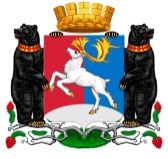 Камчатский крайАдминистрация  городского  округа «посёлок Палана»ПОСТАНОВЛЕНИЕ25.06.2021 № 152В соответствии с Федеральным законом от 06.10.2003 № 131-ФЗ «Об общих принципах организации местного самоуправления в Российской Федерации», Уставом городского округа «поселок Палана», постановлением Администрации городского округа «поселок Палана» от 12.07.2018 № 82 «Об утверждении Порядка разработки реализации и оценки эффективности муниципальных программ городского округа «поселок Палана», Методических указаний по разработке муниципальных программ городского округа «поселок Палана» и  Методики оценки эффективности реализации муниципальных программ городского округа «поселок Палана»АДМИНИСТРАЦИЯ ПОСТАНОВЛЯЕТ:Внести в постановление Администрации городского округа «поселок Палана» от 30.01.2014 № 21 «Об утверждении муниципальной программы  «Развитие малого и среднего предпринимательства на территории городского округа «поселок Палана», следующие изменения:муниципальную программу «Развитие малого и среднего предпринимательства на территории городского округа «поселок Палана» изложить в редакции согласно приложению. 2. Настоящее постановление вступает в силу с момента его официального  обнародования.3. Контроль исполнения настоящего постановления оставляю за собой.Глава городского округа «поселок Палана»					  О.П. Мохирева                                               Приложение к постановлению Администрациигородского округа «поселок Палана»                                                                                                               от 25.06.2021  № 152Муниципальная программа городского округа «поселок Палана» «Развитие малого и среднего предпринимательства на территории городского округа «поселок Палана»»Ответственный исполнитель: Комитет по управлению муниципальным имуществом городского округа «поселок Палана»2021 годПаспорт муниципальной программы городского округа «поселок Палана» «Развитие малого и среднего предпринимательства на территории городского округа «поселок Палана»  Характеристика текущего состояния, основные показатели и основные проблемы соответствующей сферы социально-экономического развития городского округа «поселок Палана»Малый бизнес в городском округе «поселок Палана» играет важную роль в решении экономических и социальных задач, так как способствует созданию новых рабочих мест, насыщению потребительского рынка товарами и услугами, формированию конкурентной среды. Сегодня малое и среднее предпринимательство не нуждается в доказательствах своей экономической, социальной и политической значимости, так как, безусловно, выполняет ряд важнейших функций, таких как: - в социальном аспекте – способствует обеспечению занятости и материальному благополучию населения, удовлетворению материальных потребностей через расширение рынка потребительских товаров и сферы услуг; - в экономическом аспекте – содействует развитию конкурентной рыночной экономики.По состоянию на 01.01.2019 год на территории городского округа осуществляют деятельность более 70 организаций малого и среднего предпринимательства, оказывающих различные виды услуг. Торговые предприятия в общем количестве малых предприятий и розничной торговли занимают лидирующее место (46,4%). Второе место по удельному весу в структуре по видам экономической деятельности занимают организации, занимающиеся предоставлением услуг (21,2%), бытовые услуги (11,3%), рыбная отрасль (9,9%), обрабатывающая промышленность (2,8%), сельское хозяйство (4,2%), ремонт автотранспортных средств (4,2%). На сегодняшний день на территории городского округа отсутствуют промышленные предприятия, и основу экономики городского округа составляет малое  предпринимательство, которое обеспечивает:расширение ассортимента и повышение качества товаров, работ, услуг;приближение производства товаров и услуг к конкретным потребителям;создание дополнительных рабочих мест, сокращение уровня безработицы;вовлечение в трудовую деятельность социально-незащищённых групп населения (пенсионеры, инвалиды, учащиеся);формирование экономически активного слоя населения.Анализ развития малого предпринимательства показывает, что около 75% хозяйствующих субъектов – малые  предприятия, составляющие основу экономики городского округа.  Наиболее значимыми проблемами, влияющими на развитие субъектов малого предпринимательства на территории городского округа, являются:недостаток стартового капитала и профессиональной подготовки для успешного начала предпринимательской деятельности, а также средств, для развития предпринимательской деятельности;низкая доступность на рынке труда персонала требуемой квалификации;сложности доступа к ресурсам коммерческих банков, недостаточное развитие системы микрофинансирования;низкая доступность современного производственного оборудования;недостаточно развитая инфраструктура поддержки субъектов малого  предпринимательства;большой удельный вес предприятий оптовой и розничной торговли, по ремонту транспортных средств и бытовых изделий. Анализ факторов, влияющих на развитие предпринимательства, показывает, что существующие проблемы можно решить только объединенными усилиями и согласованными действиями самих субъектов предпринимательства, их общественных объединений, органов местного самоуправления при поддержке региональных органов власти, банковских и иных кредитных структур.	Потребительский рынок является отраслью, несущей значительную социальную нагрузку:обеспечивает товарами и услугами народного потребления  жителей городского округа «поселок Палана»;предоставляет рабочие места; способствует пополнению бюджета городского округа «поселок Палана»; способствует развитию малого и среднего предпринимательства;способствует повышению престижа субъектов малого и среднего предпринимательства.Для поддержки предпринимательства необходим комплексный и последовательный подход, рассчитанный на долгосрочный период, который предполагает использование программно-целевых методов, обеспечивающих увязку реализации мероприятий. Основные принципы поддержки субъектов малого и среднего предпринимательства: - субъекты малого и среднего предпринимательства и самозанятые граждане должны быть зарегистрированы и осуществлять свою деятельность на территории городского округа «поселок Палана», не иметь задолженности перед бюджетами всех уровней; - заявительный порядок обращения субъектов малого и среднего предпринимательства и самозанятых граждан за оказанием поддержки; 	- гарантированный равный доступ субъектов малого и среднего предпринимательства, отвечающих критериям предусмотренным программами развития субъектов малого и среднего предпринимательства к участию в соответствующих мероприятиях.3.  Приоритеты реализуемой в городском округе «поселок Палана» политики в соответствующей сфере социально-экономического развития, основные цели и задачи муниципальной Программы. Прогноз развития соответствующей сферы социально-экономического развития городского округаПриоритеты реализации муниципальной программы поддержки малого и среднего предпринимательства в городском округе «поселок Палана»:сельскохозяйственная деятельности (растениеводство, организация круглогодичных и продленного действия теплиц, животноводство, птицеводство) ;туристские услуги, организация турагентской деятельности и деятельности туроператоров;хлебопечение, производство пищевой продукции и организация общественного питания;услуги бытового обслуживания населения, оказание сервисных услуг;услуги автомастерских,  автомоек, СТО;производство строительных материалов (газо-шлако-бетонных блоков, газобетонных смесей, тротуарной плитки, дорожных бордюров и пр.)производство асфальтобетонных смесей и устройство асфальтных покрытий.Цели Программы:Улучшение условий для развития субъектов малого и среднего предпринимательства и самозанятых граждан в городском округе «поселок Палана», способствующих:устойчивому росту уровня социально-экономического развития поселка и благосостояния граждан;формированию экономически активного среднего класса;ускорению развития субъектов малого и среднего предпринимательства и самозанятых граждан в приоритетных для городского округа «поселок Палана» сферах деятельности;занятости и самозанятости населения.Задачи Программы:повышение конкурентоспособности субъектов малого и среднего предпринимательства и самозанятых граждан на внутренних и внешних рынках;расширение доступа субъектов малого предпринимательства и самозанятых граждан к финансовым ресурсам;совершенствование системы получения субъектами малого предпринимательства и самозанятыми гражданами консультационной и информационной поддержки;развитие инфраструктуры поддержки малого предпринимательства и самозанятых граждан;улучшение стартовых условий для предпринимательской деятельности (субсидия начинающим предпринимателям и самозанятым гражданам);вовлечение молодежи и студенчества в предпринимательскую деятельность;развитие деловой активности населения городского округа за счет повышения интереса к предпринимательской деятельности.Реализация мероприятий Программы позволит к концу 2023 года обеспечить благоприятные условия для развития малого предпринимательства и самозанятых граждан в городском округе «поселок Палана», что приведет к увеличению: количества субъектов малого предпринимательства и самозанятых граждан; доли среднесписочной численности работников малых предприятий в среднесписочной численности работников всех организаций; доли налоговых поступлений от субъектов малого  предпринимательства в бюджет городского округа «поселок Палана».4. Этапы и сроки реализации муниципальной ПрограммыМуниципальная Программа реализуется в 2014 – 2023 годах без разделения на этапы, так как большинство мероприятий реализуется ежегодно с установленной периодичностью.Срок реализации программы  устанавливается на 2014 – 2023 годы.5. Перечень основных мероприятий муниципальной ПрограммыПрограмма реализуется путем предоставления субъектам малого и среднего предпринимательства и самозанятым гражданам следующих видов поддержки:  Информационная поддержка – опубликование актуальной информации и  материалов, касающихся  деятельности СМСП и самозанятых граждан на официальном сайте Администрации городского округа «поселок Палана» https://palana.org/ и в группе WhatsApp «Предприниматели»;Консультационная поддержка – осуществляется на бесплатной основе по организационным вопросам, связанным с началом предпринимательской деятельности, получения финансовой поддержки, размещения рекламы, инфраструктуре субъектов малого и среднего предпринимательства в Камчатском крае и другим вопросам, связанным с деятельностью субъектов малого и среднего предпринимательства и самозанятых граждан.Финансовая поддержка предоставляется в соответствии с:- Порядком предоставления субсидий начинающим субъектам малого и среднего предпринимательства на создание собственного бизнеса, (Приложение 1 к Программе) - Порядком предоставления субсидий действующим субъектам малого и среднего предпринимательства на развитие бизнеса (Приложение 2 к Программе).Имущественная поддержка,  предоставляется:-  на основании действующих на территории городского округа «поселок Палана» нормативных правовых актов, регулирующих порядок  предоставления в аренду (в том числе льгот для субъектов малого и среднего предпринимательства, занимающихся социально значимыми видами деятельности), включенного в Перечень муниципального  имущества городского округа «поселок Палана», свободного от прав третьих лиц (за исключением имущественных прав субъектов малого и среднего предпринимательства), предназначенного для предоставления во владение и (или) пользование субъектам малого и среднего предпринимательства и организациям, образующим инфраструктуру поддержки субъектов малого и среднего предпринимательства, за исключением безвозмездной имущественной поддержки;- безвозмездная имущественная поддержка, на основании  Порядка безвозмездного предоставления муниципального имущества субъектам малого и среднего предпринимательства и самозанятым гражданам, для осуществления приоритетной деятельности,  в соответствии с разделом 3 муниципальной программы «Развитие малого и среднего предпринимательства на территории городского округа «поселок Палана»    деятельности (Приложение 3 к Программе); Перечень программных мероприятий, объемы финансирования программных мероприятий по источникам финансирования приведены в таблице 1 к Программе.6. Основные меры правового регулирования в соответствующей сфере, направленные на достижение целей и (или) конечных результатов муниципальной ПрограммыМуниципальная Программа «Развитие малого и среднего предпринимательства на территории городского округа «поселок Палана»  разработана  в соответствии с Федеральным законом от 06.10.2003 № 131-ФЗ «Об общих принципах организации местного самоуправления в Российской Федерации», Уставом городского округа «поселок Палана», постановлением Правительства от 29.11.2013 г. № 521-П «О государственной Программе Камчатского края «Развитие экономики и внешнеэкономической деятельности Камчатского края», постановлением Администрации городского округа «поселок Палана» от 12.07.2018 № 82 «Об утверждении Порядка разработки реализации и оценки эффективности муниципальных программ городского округа «поселок Палана», Методических указаний по разработке муниципальных программ городского округа «поселок Палана» и  Методики оценки эффективности реализации муниципальных программ городского округа «поселок Палана»7. Перечень целевых индикаторов (показателей) результативности муниципальной Программы Целевые индикаторы, показатели муниципальной Программы соответствуют ее приоритетам, целям и задачам. Перечень показателей муниципальной Программы носит открытый характер и предусматривает возможность корректировки в случае потери информативности показателя.Типовые значения показателей муниципальной Программы, характеризующих эффективность реализации мероприятий муниципальной программы приведены в приложении 6 к настоящей муниципальной Программе.1. Количество вновь зарегистрированных субъектов малого и среднего предпринимательства и самозанятых граждан городского округа «поселок Палана»;2. Количество субъектов малого и среднего предпринимательства и самозанятых граждан, получивших консультационную поддержку; 3. Количество субъектов малого и среднего предпринимательства и самозанятых граждан, получивших поддержку при реализации мероприятий муниципальной программы;4. Количество  посетителей страницы «Малый и средний бизнес» на официальном сайте Администрации городского округа «поселок Палана» в сети Интернет (в год).8. Ресурсное обеспечение муниципальной ПрограммыОбщий объем финансирования Программы в 2020-2023 годах – 3611,22223 тыс. рублей, из них:за счет местного бюджета 496,12223 тыс. рублей:2020 год – 46,12223 тыс. рублей;2021 год – 150,00000 тыс. рублей;2022 год – 150,00000 тыс. рублей;2023 год – 150,00000 тыс. рублей.за счет краевого бюджета 3 115,10000 тыс. рублей:2020 год –  415,10000 тыс. рублей;2021 год – 900,00000 тыс. рублей;2022 год –  900,00000 тыс. рублей; 2023 год –  900,00000 тыс. рублей.                         Объемы, структура затрат и источники финансирования мероприятий  Программы могут корректироваться в соответствии с учетом их приоритетности и финансовых возможностей по их реализации.9. Анализ рисков реализации муниципальной Программы и описание мер по управлению рисками с целью минимизации их влияния на достижение целей муниципальной Программы	При реализации муниципальной программы могут наступить внешние и внутренние риски:Внешние риски- макроэкономические  риски, которые возникают вследствие снижения темпов роста экономики и уровня инвестиционной активности, а также высокой инфляции, что обуславливает увеличение объема необходимых средств для реализации мероприятий муниципальной программы;	- социальные риски, обусловленные ростом безработицы, неравномерностью влияния кризиса на различные социальные группы населения и как следствие снижение покупательского спроса на товары первой необходимости;	- законодательные риски, которые возникают вследствие несовершенства, отсутствия или изменения правовых актов, а также их несогласованность, что обуславливает неправомерность выполнения мероприятий или нецелевое использование финансовых средств.	Внутренние риски- управленческие риски связанные с неэффективным управлением реализацией муниципальной программы, что может повлечь за собой снижение эффективности использования ресурсов и качества выполнения мероприятий муниципальной программы, нарушение планируемых сроков реализации муниципальной программы, невыполнение ее целей и задач, не достижение плановых значений показателей.	10. Методика оценки эффективности муниципальной программы	Настоящая Методика оценки эффективности реализации муниципальной программы определяет механизм проведения и критерии ежегодной оценки эффективности реализации муниципальной программы городского округа «поселок Палана» «Развитие малого и среднего предпринимательства на территории городского округа «поселок Палана».Степень достижения планового значения индикатора (показателя)  муниципальной программы, рассчитывается по следующим формулам:– для индикаторов (показателей), желаемой тенденцией развития которых является увеличение значений:СДП i = (Фз i/ Пз i) *100%;   – для индикаторов (показателей), желаемой тенденцией развития которых является снижение значений:СДП i = (Пз i / Фз i) *100%;где:СДП i  – степень достижения планового значения индикатора (показателя) муниципальной программы;Фз i – фактическое  значение индикатора (показателя) муниципальной программы,  достигнутое на конец отчетного периода;Пз i – плановое значение индикатора (показателя) муниципальной программы, достигнутое на конец отчетного периода.Степень реализации муниципальной программы рассчитывается по формуле:м iСРмп = Ʃ  СДП i / М ii =1           где:СРмп – степень реализации муниципальной программы   СДП i – степень достижения планового значения индикатора (показателя)  М i – количество индикаторов муниципальной программы           При использовании данной формулы, в случае если СДП i больше 1, значение СДП i принимается равным 1.Степень соответствия запланированному уровню затрат оценивается для муниципальной программы в целом как отношение фактически произведенных в отчетном году расходов на реализацию  муниципальной программы к их плановым значениям  без учета зарезервированных ассигнований по следующей формуле:СС уз = Ф р / (П р – З ас),где:СС уз – степень соответствия запланированному уровню затрат;Ф р – фактические расходы  на реализацию муниципальной программы в отчетном году;П р – плановые расходы  на реализацию  муниципальной программы в отчетном году.          З ас – зарезервированные ассигнования на реализацию муниципальной программы	 Степень выполнения программных мероприятий характеризует долю  реализованных мероприятий:  СВ м = М в / М,где:СВ м – степень выполнения программных мероприятий;М в – количество выполненных мероприятий;М – общее количество мероприятий, запланированных к реализации в отчетном году.Эффективность использования средств бюджета сопоставляет выполненные мероприятия и израсходованные финансовые средства:Э ис = СВ м/ СС узгде:Э ис – показатель эффективность использования средств бюджета;СВ м – степень выполнения программных мероприятий;СС уз – степень соответствия запланированному уровню затрат.Степень реализации контрольных событий муниципальной программы оценивается  как доля контрольных событий, выполненных в отчетном году, по следующей формуле:СР кс = КС в / КС,где:СРкс – степень реализации контрольных событий;КСв – количество выполненных контрольных событий, из числа контрольных событий, запланированных к реализации в отчетном году;КС – общее количество контрольных событий, запланированных к реализации в отчетном году.	Эффективность   реализации   муниципальной  программы  оценивается в зависимости от значений степени достижения целей и решения задач муниципальной программы, степени соответствия запланированному уровню затрат, степени выполнения программных мероприятий, степени реализации контрольных событий муниципальной программы, как среднее значение, по следующей формуле:ЭР мп= СР мп+ СС уз+ СВ м+ СР кс / 4где:ЭР мп – эффективность реализации муниципальной программы;СР мп – степень реализации муниципальной программы;СС уз – степень соответствия запланированному уровню затрат муниципальной программы;СВ м  – степень выполнения программных мероприятий;СР кс – степень реализации контрольных событий муниципальной программы.Эффективность реализации муниципальной программы признается высокой, в случае если значение ЭР мп  составляет не менее 0,95.Эффективность реализации муниципальной программы признается средней, в случае если значение ЭР мп  составляет не менее 0,90.Эффективность реализации муниципальной программы (подпрограммы) признается удовлетворительной, в случае если значение ЭР мп  составляет не менее 0,80.В случае если значение ЭР мп составляет менее 0,80, реализация муниципальной программы признается недостаточно эффективной.Таблица 1 Перечень основных мероприятий муниципальной программы городского округа «поселок Палана» «Развитие малого и среднего предпринимательства на территории городского округа «поселок Палана»  Таблица 2 Сведенияо  целевых индикаторах (показателях) муниципальной программыТаблица 3Сведенияоб основных мерах правового регулирования в сфере реализации муниципальной программы «Развитие малого и среднего предпринимательства на территории городского округа «поселок Палана»	Таблица 4Прогнозсводных показателей муниципальных заданий на оказание муниципальных услуг (выполнение работ) муниципальными учреждениями в рамках муниципальной программы «Развитие малого и среднего предпринимательства на территории городского округа «поселок Палана»Таблица 5 Ресурсное обеспечение муниципальной программы «Развитие малого и среднего предпринимательства на территории городского округа «поселок Палана» за счет всех источников финансированияТаблица 6Перечень контрольных событий реализации основных мероприятий муниципальной программы «Развитие малого и среднего предпринимательства на территории городского округа «поселок Палана»План реализации мероприятий муниципальной программы на очередной финансовый год ____________________________________________________________(наименование муниципальной программы)Порядок предоставления субсидийначинающим субъектам малого и среднего предпринимательствана создание собственного бизнеса

	1. Настоящий Порядок (далее - Порядок) регламентирует предоставление субсидий начинающим субъектам малого и среднего предпринимательства (далее - СМСП) на создание собственного бизнеса. 
	2. Субсидии на создание собственного бизнеса (далее - субсидии) предоставляются СМСП в рамках муниципальной Программы «Развитие малого и среднего предпринимательства на территории городского округа «поселок Палана» Администрацией городского округа «поселок Палана».	Комитет по управлению муниципальным имуществом городского округа «поселок Палана» - далее КУМИ пгт. Палана, является органом, осуществляющим мероприятия по проведению процедур конкурсного отбора и оформления соответствующей документации по итогам конкурсных процедур.3. Субсидия предоставляется СМСП на финансирование расходов, связанных с созданием собственного бизнеса, за исключением следующих расходов:
- выплата заработной платы;
- расчеты с бюджетами всех уровней по уплате налогов, сборов, страховых взносов, пеней, штрафов, процентов, подлежащих уплате в соответствии с законодательством Российской Федерации о налогах и сборах;
- погашение кредитов, займов, комиссий, процентов, лизинговых платежей;
- приобретение легковых автомобилей;
- приобретение помещений, не предназначенных для ведения предпринимательской деятельности, в том числе жилых;
- приобретение земельных участков, не предназначенных для ведения предпринимательской деятельности;
- приобретение товаров, предназначенных для последующей реализации (перепродажи);
- приобретение транспортных средств и (или) самоходных машин до 1999 года выпуска (включительно).
- оплата сделок с физическими лицами, за исключением приобретения транспортных средств, спецтехники, недвижимого имущества, сельскохозяйственных животных.
	4. Субсидия предоставляется в размере, необходимом для реализации бизнес-плана на создание собственного бизнеса, указанном в заявлении о предоставлении субсидии, но не может превышать 500 тыс. рублей на одного СМСП.
	5. Приоритетная целевая группа СМСП состоит из:
1) безработных, состоявших на учете в центре занятости, зарегистрировавшихся СМСП;
2) инвалидов;
3) физических лиц в возрасте до 30 лет включительно;
4) молодых семей, имеющих детей, в том числе неполных молодых семей, состоящих из одного молодого родителя и одного и более детей, при условии, что возраст каждого из супругов либо одного родителя в неполной семье не превышает 35 лет, многодетных семей, семей, воспитывающих детей-инвалидов;
5) женщин, воспитывающих детей в возрасте до 3 лет;
6) СМСП, осуществляющих деятельность в городском округе "поселок Палана";
7) СМСП, осуществляющих деятельность  соответствующую приоритетам реализации муниципальной программы поддержки малого и среднего предпринимательства в городском округе «поселок Палана», в соответствии с разделом 3 муниципальной программы «Развитие малого и среднего предпринимательства на территории городского округа «поселок Палана»;8) граждан, получивших земельные участки, находящиеся в муниципальной собственности и расположенные на территории городского округа «поселок Палана», в соответствии с Федеральным законом от 01.05.2016 N 119-ФЗ "Об особенностях предоставления гражданам земельных участков, находящихся в государственной или муниципальной собственности и расположенных на территориях субъектов Российской Федерации, входящих в состав Дальневосточного федерального округа, и о внесении изменений в отдельные законодательные акты Российской Федерации".
	6. СМСП на дату обращения за предоставлением субсидии должен соответствовать следующим условиям:
1) заявитель является СМСП в соответствии с Федеральным законом от 24 июля 2007 года № 209-ФЗ "О развитии малого и среднего предпринимательства в Российской Федерации";
2) заявитель не является кредитной организацией, страховой организацией (за исключением потребительских кооперативов), инвестиционным фондом, негосударственным пенсионным фондом, профессиональным участником рынка ценных бумаг, ломбардом;
3) заявитель не является участником соглашений о разделе продукции;
4) заявитель не осуществляет предпринимательскую деятельность в сфере игорного бизнеса;
5) заявитель не является в порядке, установленном законодательством Российской Федерации о валютном регулировании и валютном контроле, нерезидентом Российской Федерации, за исключением случаев, предусмотренных международными договорами Российской Федерации;
6) заявитель не осуществляет производство и (или) реализацию подакцизных товаров, а также добычу и (или) реализацию полезных ископаемых, за исключением общераспространенных полезных ископаемых;
7) СМСП - юридическое лицо не находится в процессе реорганизации, ликвидации, несостоятельности (банкротства), а СМСП - индивидуальный предприниматель не прекратил деятельность в качестве индивидуального предпринимателя;
8) отсутствие просроченной задолженности по возврату в бюджет бюджетной системы Российской Федерации, из которого планируется предоставление субсидии в соответствии с правовым актом, субсидий, бюджетных инвестиций, предоставленных в том числе в соответствии с иными правовыми актами, и иной просроченной задолженности перед бюджетом бюджетной системы Российской Федерации, из которого планируется предоставление субсидии в соответствии с правовым актом;
9) заявитель не должен являться иностранным юридическим лицом, а также российским юридическим лицом, в уставном (складочном) капитале которого доля участия иностранных юридических лиц, местом регистрации которых является государство или территория, включенные в утверждаемый Министерством финансов Российской Федерации перечень государств и территорий, предоставляющих льготный налоговый режим налогообложения и (или) не предусматривающих раскрытия и предоставления информации при проведении финансовых операций (офшорные зоны) в отношении таких юридических лиц, в совокупности превышает 50 процентов;
10) заявитель не должен получать средства из бюджета бюджетной системы Российской Федерации, из которого планируется предоставление субсидии в соответствии с правовым актом, на основании иных нормативных правовых актов или муниципальных правовых актов на цели, указанные в части 3 настоящего Порядка;
11) СМСП - юридическому лицу запрещается приобретать иностранную валюту за счет полученных из краевого бюджета средств, за исключением операций, осуществляемых в соответствии с валютным законодательством Российской Федерации при закупке (поставке) высокотехнологичного импортного оборудования, сырья и комплектующих изделий.
12) СМСП состоит на налоговом учете на территории Камчатского края и осуществляет предпринимательскую деятельность на территории городского округа «поселок Палана»;13) срок между прекращением деятельности СМСП в качестве индивидуального предпринимателя и повторной регистрацией в качестве индивидуального предпринимателя составляет более 3 лет (для СМП, прекращавших деятельность в качестве индивидуального предпринимателя и повторно зарегистрированных в качестве индивидуального предпринимателя);
14) СМСП - индивидуальный предприниматель не является и (или) не являлся в течение предшествующих 3 лет на день обращения за субсидией учредителем коммерческой организации;
15) учредители СМСП - юридического лица не зарегистрированы и (или) не были зарегистрированы в течение предшествующих 3 лет на день обращения за предоставлением субсидии в качестве индивидуального предпринимателя;
16) учредители СМСП - юридического лица не являются и (или) не являлись в течение предшествующих 3 лет на день обращения за предоставлением субсидии учредителями другой коммерческой организации;
17) учредители СМСП не являются юридическими лицами;
18) СМСП не осуществляет следующие виды деятельности:
а) сдача в наем движимого и (или) недвижимого имущества;
б) предоставление имущества в аренду или субаренду;
в) торговая деятельность (за исключением торговой деятельности СМП, относящихся к приоритетной целевой группе, установленной пунктом 2 части 5 настоящего Порядка) г) виды деятельности, включенные в код 68.31 раздела L Общероссийского классификатора видов экономической деятельности (ОК 029-2014 (КДЕС Ред. 2);
19) срок со дня государственной регистрации СМСП, включая день государственной регистрации, на день обращения за предоставлением субсидии не превышает трех лет;
20) наличие в сведениях, содержащихся в Едином государственном реестре юридических лиц либо Едином государственном реестре индивидуальных предпринимателей, вида(ов) деятельности, соответствующего(щих) реализуемому бизнес-плану;
21) доля софинансирования СМСП бизнес-плана составляет:
а) для СМСП, относящегося к приоритетной целевой группе, - не менее 15 % от размера субсидии;
б) для СМСП, не относящегося к приоритетной целевой группе, - не менее 20 % от размера субсидии.
В качестве софинансирования принимаются затраты, произведенные заявителем за счет собственных средств после даты регистрации в качестве предпринимателя, в целях реализации мероприятий представленного бизнес-плана.В качестве софинансирования не учитываются расходы, произведенные по сделкам с физическими лицами, не зарегистрированными в качестве индивидуальных предпринимателей, за исключением сделок по приобретению сельскохозяйственных животных, недвижимого имущества, спецтехники, транспортных средств, а также расходы, произведенные до даты государственной регистрации СМСП;
22) предусмотреть в бизнес-плане создание одного и более рабочих мест в течение первого календарного года после даты заключения договора о предоставлении субсидии;
23) отсутствие у СМСП:
а) неисполненной обязанности по уплате налогов, сборов, страховых взносов, пеней, штрафов, процентов, подлежащих уплате в соответствии с законодательством Российской Федерации о налогах и сборах;
б) просроченной задолженности по выплате заработной платы (при наличии работников);
24) наличие подтвержденного права на земельный участок и (или) нежилое помещение, предназначенных и (или) пригодных для ведения деятельности соответствующей целям реализуемого СМСП бизнес-плана (при необходимости использования земельного участка и (или) нежилого помещения для реализации бизнес-плана);
25) отсутствие в отношении СМСП решения об отказе в предоставлении государственной поддержки в связи с представлением им недостоверных документов и (или) сведений, принятого в течение трех лет, предшествующих дате подачи заявления на предоставление субсидии и документов, прилагаемых к нему;26) отсутствие принятого ранее в отношении СМСП решения об оказании аналогичной поддержки (поддержки, условия оказания которой совпадают, включая форму, вид поддержки и цели ее оказания) и сроки ее оказания не истекли.	7. Условия пунктов 14 - 19 части 6 настоящего Порядка не распространяются на СМСП, реализующих проекты по созданию объектов инфраструктуры развития субъектов малого и среднего предпринимательства (индустриальных (промышленных) парков, бизнес-инкубаторов, технопарков).
	8. СМСП представляет заявку в соответствии с прилагаемой к настоящему Порядку формой  (Приложение 1) на предоставление субсидии и документы, прилагаемые к нему (далее в настоящем порядке - заявка) в Комитет по управлению муниципальным имуществом городского округа «поселок Палана» (далее – КУМИ пгт. Палана) в срок, установленный информационным сообщением о предоставлении субсидии, размещенным на официальном сайте http://palana.org/	9. Заявка может быть передана в КУМИ пгт. Палана курьерской службой доставки, направлена посредством почтовой связи или представлена лично СМСП либо его представителем. В случае личного представления заявки СМСП либо его представителем копии документов, необходимых для получения субсидии, представляются с предъявлением оригиналов для сверки. При направлении заявки в КУМИ пгт. Палана курьерской службой доставки либо посредством почтовой связи копии документов, необходимых для получения субсидии, представляются заверенными надлежащим образом.
	10. Заявки регистрируются в журнале регистрации заявлений на предоставление субсидий. В случае личного представления заявки СМСП либо его представителем в КУМИ пгт. Палана запись регистрации включает в себя номер по порядку, наименование СМСП, дату, время, подпись и расшифровку подписи лица, представившего заявку, подпись и расшифровку подписи лица, принявшего заявку. При поступлении заявки в КУМИ пгт. Палана посредством почтовой связи либо через курьерскую службу доставки запись регистрации включает в себя номер по порядку, наименование СМСП, дату, время, подпись и расшифровку подписи лица, принявшего заявку.
	11. Датой и временем поступления заявки считаются дата и время их получения КУМИ пгт. Палана.
	12. В случае одновременного поступления в КУМИ пгт. Палана двух или более заявок, направленных посредством почтовой связи, последовательность их регистрации устанавливается в соответствии с датой их отправления.
	13. Заявки, поступившие в КУМИ пгт. Палана до начала либо после окончания срока приема заявок, в журнале регистрации заявлений на предоставление субсидий не регистрируются, к рассмотрению не допускаются и в течение 5 рабочих дней со дня их поступления в КУМИ пгт. Палана возвращаются СМСП.
	14. КУМИ пгт. Палана в течение 3 рабочих дней со дня поступления заявки запрашивает: 
1) сведения о наличии либо отсутствии принятого ранее в отношении СМСП решения об оказании аналогичной поддержки (поддержки, условия оказания которой совпадают, включая форму, вид поддержки и цели ее оказания) и об истечении срока ее оказания;
2) сведения о признании СМСП допустившим нарушение порядка и условий оказания поддержки, в том числе не обеспечившим целевое использование средств поддержки, с момента которого прошло менее трех лет;                                                                                                                                                                                                                                                                                                                                
3) сведения о СМСП, содержащиеся в Едином государственном реестре юридических лиц либо в Едином государственном реестре индивидуальных предпринимателей, сведения о наличии у СМСП неисполненной обязанности по уплате налогов, сборов, страховых взносов, пеней, штрафов, процентов, подлежащих уплате в соответствии с законодательством Российской Федерации о налогах и сборах;
4) сведения о наличии у СМСП просроченной задолженности по возврату в бюджет бюджетной системы Российской Федерации, из которого планируется предоставление субсидии в соответствии с правовым актом, субсидий, бюджетных инвестиций, предоставленных в том числе в соответствии с иными правовыми актами, и иная просроченная задолженность перед бюджетом бюджетной системы Российской Федерации, из которого планируется предоставление субсидии в соответствии с правовым актом;
5) сведения о наличии действующей государственной поддержки, на дату предоставления документов на получения субсидии, из бюджета бюджетной системы Российской Федерации, из которого планируется предоставление субсидии в соответствии с правовым актом, на основании иных нормативных правовых актов или муниципальных правовых актов на цели, указанные в части 3 настоящего Порядка.
6) сведения о соответствии СМСП - получателя субсидии на создание собственного бизнеса условиям, указанным в пунктах 14 - 17 части 6 настоящего Порядка.
	15. Заявки рассматриваются на заседании Координационного совета по развитию малого предпринимательства на территории городского округа «поселок Палана» (далее в настоящем Порядке - Совет), в порядке их поступления.
	16. По результатам рассмотрения заявки Совет формирует протокол о предоставлении субсидии либо об отказе в предоставлении субсидии, которая отражается в протоколе заседания Совета.
	17. Протокол заседания Совета направляется в КУМИ пгт. Палана в течение 3 рабочих дней со дня проведения заседания Совета.	18. СМСП вправе отозвать заявку в любое время до момента рассмотрения ее Советом, о чем вносится соответствующая запись в журнал регистрации заявлений на предоставление субсидий. После рассмотрения Советом заявка возврату не подлежит.
	19. Основаниями для отказа в предоставлении субсидии являются:
1) непредставление или представление не в полном объеме документов, согласно приложению 1 к настоящему Порядку - для индивидуальных предпринимателей и глав крестьянских (фермерских) хозяйств, приложению 4 к настоящему Порядку - для юридических лиц;
2) предоставление СМСП недостоверных сведений и (или) документов;
3) несоответствие СМСП условиям предоставления субсидий, установленных настоящим Порядком;
4) ранее в отношении СМСП было принято решение об оказании аналогичной поддержки (поддержки, условия оказания которой совпадают, включая форму, вид поддержки и цели ее оказания) и сроки ее оказания не истекли;
5) с момента признания СМСП допустившим нарушение порядка и условий оказания поддержки, в том числе не обеспечившим целевое использование средств поддержки, прошло менее трех лет.
	20. В случае принятия Координационным советом решения об отказе в предоставлении субсидии КУМИ пгт. Палана в течение 5 календарных дней со дня принятия такого решения направляет в адрес СМСП уведомление о принятом решении.
	21. В случае принятия Координационным советом решения о предоставлении субсидии КУМИ пгт. Палана в течение 5 календарных дней со дня принятия такого решения направляет в адрес СМСП уведомление о принятом решении, и оформляет договор о предоставлении субсидии между Администрацией городского округа «поселок Палана» и СМСП, в соответствии с типовой формой, установленной Министерством финансов Камчатского края.	Администрация городского округа «поселок Палана» в течение 30 календарных дней  со дня принятия решения о предоставлении субсидии заключает с СМСП договор о предоставлении субсидии.
	В случае если СМП не подписал договор о предоставлении субсидии в течение 30 календарных дней со дня принятия решения о предоставлении субсидии, это расценивается как отказ СМСП от получения субсидии.
	22. Обязательным условием предоставления субсидии, включаемым в договор о предоставлении субсидии и договоры (соглашения), заключенные в целях исполнения обязательств по договору о предоставлении субсидии, является согласие СМП и лиц, являющихся поставщиками (подрядчиками, исполнителями) по договорам (соглашениям), заключенным в целях исполнения обязательств по договорам о предоставлении субсидий (за исключением государственных (муниципальных) унитарных предприятий, хозяйственных товариществ и обществ с участием публично-правовых образований в их уставных (складочных) капиталах, а также коммерческих организаций с участием таких товариществ и обществ в их уставных (складочных) капиталах), на осуществление КУМИ пгт. Палана и органами государственного и муниципального финансового контроля проверок соблюдения СМСП условий, целей и порядка предоставления субсидии.
	23. Субсидия предоставляется путем перечисления денежных средств Администрацией городского округа «поселок Палана» на расчетный счет СМСП в течение 10 рабочих дней с момента заключения договора о предоставлении субсидии.
	24. Обязательным условием предоставления субсидии, включаемым в договор о предоставлении субсидии, является создание одного и более рабочих мест (включая самого предпринимателя – получателя субсидии) в результате реализации бизнес-плана в течение первого календарного года после даты заключения договора о предоставлении субсидии, с сохранением созданных(ого) рабочих(его) мест(а) в течение действия договора о предоставлении субсидии.
	25. СМСП представляет в КУМИ пгт. Палана, ежегодно, в течение действия договора, информацию о:
1) финансово-экономических показателях своей деятельности по форме и в сроки, утвержденные КУМИ пгт. Палана и указанные в договоре о предоставлении субсидии;
2) исполнении обязательства, установленного частью 24 настоящего Порядка, в сроки, указанные в договоре о предоставлении субсидии.
	26. В соответствии с договором о предоставлении субсидии КУМИ пгт. Палана осуществляет контроль целевого использования средств субсидии СМСП.
	27. Отчет о целевом использовании средств субсидии предоставляется в КУМИ пгт. Палана. Срок предоставления и форма отчета о целевом использовании средств субсидии устанавливаются договором о предоставлении субсидии.
	28. Решение о возврате средств субсидии принимает Координационный совет, на своем заседании.
	29. Средства субсидии подлежат возврату на лицевой счет КУМИ пгт. Палана в течение 30 календарных дней в следующих случаях:
1) нарушения СМСП условий и порядка предоставления субсидии, договора о предоставлении субсидии, в том числе выявленные по фактам проверки;
2) установления факта представления недостоверных сведений и (или) документов.
	30. Уведомление о возврате средств субсидии направляется КУМИ пгт. Палана СМП в течение 5 календарных дней со дня выявления обстоятельств, указанных в части 29 настоящего Порядка;
	31. В случае невозврата СМП средств субсидии в течение 30 календарных дней со дня получения уведомления КУМИ пгт. Палана, средства субсидии подлежат взысканию в судебном порядке.
	32. Органы государственного финансового контроля осуществляют обязательную проверку соблюдения условий, целей и порядка предоставления субсидий СМП.Приложение 1к  Порядку предоставления субсидийначинающим субъектам малого и среднего предпринимательствана создание собственного бизнесаВ Комитет по управлению муниципальным имуществом городского округа «поселок Палана»от ________________________________________(ФИО полностью, тел.)ЗаявкаНа участие в конкурсном отборе для предоставления финансовой поддержки начинающему субъекту малого предпринимательства на создание  собственного бизнесаПрошу предоставить финансовую поддержку  _____________________________________________________________________________________________________________________________________________________________________________________________________________________________________________________в сумме ________________________________________________________________________________________,на реализацию бизнес-проекта___________________________________________________________________________________________________________________________________________________________________________________________________________________________________________________________________.Настоящим подтверждаю, что соответствую условиям предоставления финансовой поддержки по заявленному направлению предоставления финансовой поддержки, а также сообщаю следующую информацию о себе:Приложения:Согласие на обработку персональных данных клиентов (Приложение 1).С порядком проведения конкурсного отбора субъектов малого предпринимательства для предоставления финансовой поддержки начинающим субъектам малого предпринимательства на создание собственного бизнеса, ознакомлен(а).СОГЛАСИЕ НА ОБРАБОТКУ ПЕРСОНАЛЬНЫХ ДАННЫХ Я, субъект персональных данных _____________________________________________,(ФИО)зарегистрирован/а __________________________________________________________,(адрес)__________________________________________________________________________,(серия и номер документа, удостоверяющего личность, кем и когда выдан)даю согласие свободно, своей волей и в своем интересе КУМИ пгт. Палана, расположенному по адресу пгт. Палана, ул. Обухова, д. 6, на обработку со следующими условиями:1.	Данное Согласие дается на обработку персональных данных, как без использования средств автоматизации, так и с их использованием.2.	Согласие дается на обработку следующих моих персональных данных:1)	Персональные данные, не являющиеся специальными или биометрическими: Фамилия, имя, отчество; Дата рождения; Место Рождения; Гражданство; Реквизиты документа, удостоверяющего личность; Идентификационный номер налогоплательщика; Основной государственный регистрационный номер; Адрес регистрации и проживания; Номера контактных телефонов; Адреса электронной почты; Место работы и занимаемая должность; Сведения о доходах; Сведения о банковских счетах; Сведения об образовании; Сведения о социальном положении; Сведения о группе инвалидности.2)	Биометрические персональные данные: Ксерокопия фотографии с документа, удостоверяющего личность.3.	Следующие персональные данные являются общедоступными: Фамилия, имя, отчество; Адрес регистрации и проживания; Место работы и занимаемая должность; Идентификационный номер налогоплательщика; Основной государственный регистрационный номер; Номера контактных телефонов; Адреса электронной почты.4.	Цель обработки персональных данных: Соблюдение требований Конституции Российской Федерации, федеральных законов и иных нормативно правовых актов, внутренних актов КУМИ пгт. Палана, связанных с реализацией мер финансовой поддержки, предоставляемой субъектам малого и среднего предпринимательства в рамках муниципальной программы.5.	Основанием для обработки персональных данных являются: ст. 24 Конституции Российской Федерации; ст.6 Федерального закона от 27.07.2006 № 152-ФЗ «О персональных данных», Положение КУМИ пгт. Палана, локальные нормативно-правовые акты КУМИ пгт. Палана.6.	В ходе обработки с персональными данными будут совершены следующие действия: сбор; запись; систематизация; накопление; хранение; уточнение (обновление, изменение); извлечение; использование; передачу (распространение, предоставление, доступ); обезличивание; блокирование; удаление; уничтожение.7.	Передача персональных данных третьим лицам осуществляется на основании законодательства Российской Федерации, договора с участием субъекта персональных данных или с согласия субъекта персональных данных. Я даю свое согласие на возможную передачу своих персональных данных следующим третьим лицам: Администрация городского округа «поселок Палана», Координационный совет по поддержке предпринимательства городского округа «поселок Палана».8.	Персональные данные обрабатываются до окончания обработки. Так же обработка персональных данных может быть прекращена по запросу субъекта персональных данных. Хранение персональных данных, зафиксированных на бумажных носителях, осуществляется согласно Федеральному закону № 125-ФЗ «Об архивном деле в Российской Федерации» и иным нормативно правовым актам в области архивного дела и архивного хранения.9.	Согласие дается, в том числе, на информационные (рекламные) оповещения.10.	Согласие может быть отозвано субъектом персональных данных или его представителем, путем направления письменного заявления КУМИ пгт. Палана или его представителю по адресу, указанному в начале данного Согласия.11.	В случае отзыва субъектом персональных данных или его представителем согласия на обработку персональных данных КУМИ пгт. Палана вправе продолжить обработку персональных данных без согласия субъекта персональных данных при наличии оснований, указанных в пунктах 2 – 11 части 1 статьи 6, части 2 статьи 10 и части 2 статьи 11 Федерального закона от 27.07.2006 № 152-ФЗ «О персональных данных».12.	Настоящее согласие действует все время до момента прекращения обработки персональных данных, указанных в п.8 и п.10 данного Согласия._____________________	/_____________________             « ____»______. ________год  фамилия и инициалы	                                                    подпись                                                                       датаБизнес-планна участие в конкурсном отборе для предоставления финансовой поддержки начинающим субъектам малого предпринимательства на создание собственного бизнесаТребования к заполнению формы бизнес-плана:1. Все разделы и пункты бизнес-плана подлежат заполнению.2. Если какие-либо из пунктов не имеют отношения к бизнес-проекту заявителя, следует указать данную информацию.3. Разделы, пункты бизнес-плана, вопросы, таблицы, а также части таблиц не подлежат удалению.4. Информация во всех пунктах бизнес-плана указывается в специально обозначенных полях или таблицах.5. Количество символов в специально обозначенных полях не ограничено.6. Количество строк во всех таблицах можно увеличивать в зависимости от объема информации.7. Если есть необходимость указать дополнительную информацию по разделу, ее следует указывать в пункте «Дополнительная информация» каждого раздела.«Бизнес-план»Название проекта: ______________________________________________________________________________________________________________________________1. Описание предприятия и отрасли1.1. Опишите, чем Вы занимаетесь (будете заниматься) как индивидуальный предприниматель. 1.2. Опишите, какие разрешительные документы требуются для осуществления выбранного Вами вида деятельности, с указанием ссылки на нормативный документ и сроков его получения.1.3. Сколько средств Вы уже вложили в реализацию проекта?1.4. Опишите особенности, связанные с ведением Вашего вида деятельности, в том числе влияние сезонности. 1.5. В какой отрасли Ваш бизнес?1.6. Дополнительная информация:2. Анализ рынка2.1. Опишите товар или услугу, которую Вы предлагаете:2.2. Укажите конкурентоспособность товара (услуги) (укажите один из следующих вариантов: минимальное влияние конкуренции, умеренная конкуренция, рынок переполнен). Укажите причину вашего выбора:2.3. Опишите условия поставки товара (услуги):2.4. Опишите своих потенциальных клиентов (юридические, физические лица): 2.5. Опишите своих основных конкурентов:2.6. Дополнительная информация:3. План маркетинга3.1. Какой ассортимент товара или услуг Вы предлагаете?3.2. Чем товар (услуга) будет привлекателен для клиентов? 3.3. Где Вы будете реализовывать товар или оказывать услугу? Кто будет реализовывать товар или оказывать услугу? 3.4. Какая будет цена на товар или услугу? По сравнению с конкурентами она будет выше, ниже, или на том же уровне?3.5. Опишите виды рекламы, необходимые для реализации проекта:3.6. Дополнительная информация:4. Персонал и управление4.1. Количество рабочих мест, созданных и (или) создаваемых в рамках реализации бизнес-плана.4.2. Опишите персонал, который требуется для реализации проекта (с обязательным указанием себя, как индивидуального предпринимателя или главы крестьянского фермерского хозяйства либо руководителя юридического лица):4.3. Опишите условия найма на работу:4.4. Дополнительная информация:5. Производственный план5.1. Какой товар или материалы требуются для реализации проекта? Как часто необходимо пополнять запасы? Каковы затраты на пополнение товарных и материальных запасов в месяц?5.2. Если Вам требуется доставка, укажите транспортную компанию и стоимость ее услуг:5.3. Опишите Ваше помещение(я) (собственность или аренда, с кем, на какой срок, какова оплата в месяц, жилое или нежилое, площадь. Если помещение не требуется, то опишите, почему:5.4. Если в помещении необходимо произвести ремонт, укажите подробный перечень необходимых материалов и работ, укажите планируемого поставщика материалов и работ:5.5. Опишите Ваш земельный участок(и), на котором реализуется проект (собственность или аренда, с кем, на какой срок, какова оплата в месяц, площадь, вид разрешенного использования и категория земель, необходимость подготовительных работ, строительных работ). Если земельный участок не требуется, то опишите, почему:5.6. Если на земельном участке необходимо произвести подготовительные работы или строительство объекта, укажите подробный перечень необходимых материалов и работ, укажите планируемого поставщика материалов и работ:5.7. Опишите оборудование, программное обеспечение, инструменты и спецтехнику, материалы, мебель, инвентарь и прочее (включая услуги), требуемые для реализации проекта:5.8. Укажите максимально возможное количество клиентов в день. Какой максимальный доход в день Вы планируете?5.9. Укажите ежемесячный план получения дохода в двух лет, с учетом сезонности (начиная с месяца представления документов):5.10. Дополнительная информация6. Риски и страхование6.1. Какие организационные риски, рыночные риски, юридические риски, производственные риски и другие риски могут повлиять на реализацию Вашего проекта? Как Вы планируете уменьшить негативные последствия данных рисков?7. Финансовый план7.1. Заполните таблицу № 1 «Стоимость проекта». Если необходимо, добавьте строки.7.2. В стоимость проекта включаются все расходы, которые были понесены для начала реализации проекта с момента регистрации в качестве индивидуального предпринимателя до подачи заявления на предоставление финансовой поддержки, и расходы, которые планируются в течение следующих 24 месяцев, как за счет собственных средств, так и за счет предоставленной финансовой поддержки.Таблица № 1Декларацияо соответствии условиям отнесения к субъектам малого и среднего предпринимательства, установленным законодательством Российской Федерации  и  осуществлении приоритетной  деятельности, в соответствии с разделом 3 муниципальной программы поддержки малого и среднего предпринимательства в городском округе «поселок Палана»:    Настоящим заявляю, что ________________________________________________________________________________________________________________________________(указывается полное наименование юридического лица, фамилия, имя,отчество (последнее - при наличии) индивидуального предпринимателя)ИНН: ____________________________________________________________________________(указывается идентификационный номер налогоплательщика (ИНН) юридического лица или физического лица, зарегистрированного в качестве индивидуального предпринимателя)дата государственной регистрации: _____________________________________________(указывается дата государственной регистрации юридического лица или индивидуального предпринимателя)соответствует  условиям  отнесения   к   субъектам   малого  и  среднего предпринимательства,  установленным Федеральным от 24 июля 2007 года №  209-ФЗ «О развитии малого и среднего предпринимательства в Российской Федерации».Сообщаю, что (не) осуществляю следующую приоритетную деятельность  в соответствии с разделом 3 муниципальной программы поддержки малого и среднего предпринимательства в городском округе «поселок Палана»:_______________________________________________                           _______________(фамилия, имя, отчество (последнее -  при наличии) подписавшего, должность)                                 подпись                                                                                                                                   «____»_____________ 20____ г.                                                                                                                                                              дата составления заявлениям. п. (при наличии)Приложение  2к  Порядку  предоставления субсидийначинающим субъектам малого и среднего предпринимательствана создание  собственного бизнесаПеречень документов,для участия в отборе на предоставление субсидий на создание собственного бизнеса 1. Копии учредительных документов и документа о государственной регистрации в качестве юридического лица (для юридического лица).2. Свидетельство о государственной регистрации в качестве индивидуального предпринимателя (для индивидуального предпринимателя).3. Бизнес-план, отражающий основные производственные, экономические и социальные показатели реализации проекта.4. Смета расходов  (расчет затрат) на реализацию бизнес-плана.5. Копии бухгалтерской и налоговой отчетности за последний отчетный период с отметкой налогового органа об их принятии.6. Выписка из Единого государственного реестра юридических лиц или Единого государственного реестра индивидуальных предпринимателей.7. Документы приоритетной целевой группы. 8. Копия паспорта.   Порядок предоставления субсидий действующим субъектам малого и среднего предпринимательства на развитие бизнеса 1. Настоящий Порядок (далее - Порядок) регламентирует предоставление субсидий субъектам малого и среднего предпринимательства (далее - СМСП) на развитие собственного бизнеса. 	2. Субсидии на развитие собственного бизнеса (далее - субсидии) предоставляются СМСП в рамках муниципальной Программы «Развитие малого и среднего предпринимательства на территории городского округа «поселок Палана» Администрацией городского округа «поселок Палана».	Комитет по управлению муниципальным имуществом городского округа «поселок Палана» - далее КУМИ пгт. Палана, является органом, осуществляющим мероприятия по проведению процедур конкурсного отбора и оформления соответствующей документации по итогам конкурсных процедур.3. Субсидия предоставляется СМСП на финансирование расходов, связанных с развитием бизнеса, за исключением следующих расходов:1) выплата заработной платы;2) расчеты с бюджетами всех уровней по уплате налогов, сборов, страховых взносов, пеней, штрафов, процентов, подлежащих уплате в соответствии с законодательством Российской Федерации о налогах и сборах;3) погашение кредитов, займов, комиссий, процентов, лизинговых платежей (за исключением уплаты первого взноса (аванса) при заключении договора лизинга);4) приобретение легковых автомобилей;5) приобретение помещений, зданий, строений, сооружений, не предназначенных для ведения предпринимательской деятельности, в том числе жилых;6) приобретение земельных участков, не предназначенных для ведения предпринимательской деятельности;7) приобретение товаров, предназначенных для последующей реализации (перепродажи);8) приобретение транспортных средств и (или) самоходных машин до 2010 года выпуска (включительно);9) оплата сделок с физическими лицами, за исключением приобретения транспортных средств, спецтехники, недвижимого имущества, сельскохозяйственных животных;10) оплата коммунальных услуг;11) оплата расходов по договорам аренды.3.3. Требования, предъявляемые к заявителям для признания участниками конкурса:1) заявитель является СМСП в соответствии с Федеральным законом от 24.07.2007 № 209-ФЗ «О развитии малого и среднего предпринимательства в Российской Федерации»;2) заявитель не является кредитной организацией, страховой организацией (за исключением потребительских кооперативов), инвестиционным фондом, негосударственным пенсионным фондом, профессиональным участником рынка ценных бумаг, ломбардом;3) заявитель не является участником соглашений о разделе продукции;4) заявитель не осуществляет предпринимательскую деятельность в сфере игорного бизнеса;5) заявитель не является в порядке, установленном законодательством Российской Федерации о валютном регулировании и валютном контроле, нерезидентом Российской Федерации (за исключением случаев, предусмотренных международными договорами Российской Федерации);6) средства финансовой поддержки не направлены на деятельность заявителя, связанную с осуществлением производства и (или) реализации подакцизных товаров, а также с добычей и (или) реализацией полезных ископаемых (за исключением общераспространенных полезных ископаемых);7) заявитель – юридическое лицо не должно находиться в процессе реорганизации, ликвидации, в отношении него не введена процедура банкротства, деятельность получателя финансовой поддержки не приостановлена в порядке, предусмотренном законодательством Российской Федерации, а получатель финансовой поддержки – индивидуальный предприниматель не должен прекратить деятельность в качестве индивидуального предпринимателя; 8) наличие договора коммерческой концессии и свидетельства о государственной регистрации предоставления права использования в предпринимательской деятельности комплекса принадлежащих правообладателю исключительных прав по договору коммерческой концессии (для предоставления финансовой поддержки в рамках коммерческой концессии);9) отсутствие у заявителя неисполненной обязанности по уплате налогов, сборов, страховых взносов, пеней, штрафов, процентов, подлежащих уплате в соответствии с законодательством Российской Федерации о налогах и сборах;10) заявитель состоит на налоговом учете на территории Камчатского края, осуществляет предпринимательскую деятельность на территории Камчатского края;11) наличие в выписке из Единого государственного реестра индивидуальных предпринимателей или юридических лиц вида(ов) деятельности, соответствующего(их) осуществляемому(ым) заявителем виду(ам) предпринимательской деятельности и реализуемому проекту;12) отсутствие в отношении заявителя решения об отказе в предоставлении государственной поддержки в связи с представлением им недостоверных документов и (или) сведений, принятого в течение трех лет, предшествующих дате подачи заявления на предоставление финансовой поддержки и документов, прилагаемых к нему;13) в случае признания заявителя допустившим нарушение порядка и условий оказания поддержки, в том числе не обеспечившим целевое использование средств поддержки, прошло более трех лет;14) софинансирование заявителем бизнес-плана составляет не менее 30 % от запрашиваемой суммы финансовой поддержки.В качестве софинансирования не учитываются расходы, произведенные по сделкам с физическими лицами, не зарегистрированными в качестве индивидуальных предпринимателей, за исключением сделок по приобретению сельскохозяйственных животных, недвижимого имущества, спецтехники, транспортных средств, а также не учитываются расходы на выплату заработной платы, процентов по кредитам, штрафы, пени, комиссия банка, расчеты с бюджетами всех уровней по уплате налогов, сборов, страховых взносов, пеней, штрафов, процентов, подлежащих уплате в соответствии с законодательством Российской Федерации о налогах и сборах, погашение кредитов, займов, комиссий, процентов, лизинговых платежей (за исключением уплаты первого взноса (аванса) при заключении договора лизинга),  приобретение материальных ценностей с целью дальнейшей реализации, приобретение легковых автомобилей, приобретение помещений, зданий, строений, сооружений, не предназначенных для ведения предпринимательской деятельности, в том числе жилых, приобретение земельных участков, не предназначенных для ведения предпринимательской деятельности.В качестве софинансирования принимаются затраты, произведенные заявителем за счет собственных средств после даты заключения договора о предоставлении финансовой поддержки согласно представленному бизнес-плану;16) наличие подтвержденного права на земельный участок и (или) помещение, предназначенный(ое) для ведения предпринимательской деятельности (при необходимости использования земельного участка и (или) нежилого помещения для реализации бизнес-плана);17) запрашиваемая заявителем сумма финансовой поддержки не превышает 500 тыс. рублей;18) отсутствие принятого ранее в отношении СМСП решения об оказании аналогичной поддержки (поддержки, условия оказания которой совпадают, включая форму, вид поддержки и цели ее оказания) и сроки ее оказания не истекли;19) отсутствие принятого ранее в отношении заявителя решения о предоставлении финансовой поддержки начинающим субъектам малого предпринимательства на создание собственного бизнеса и сроки ее оказания не истекли;20) конкурсная заявка оформлена в соответствии с требованиями Порядка и содержит все документы согласно перечню документов, необходимых для получения финансовой поддержки (для индивидуальных предпринимателей и глав крестьянских (фермерских) хозяйств - приложение 1 к настоящему Порядку; для юридических лиц - приложение 2 к настоящему Порядку).  СМСП представляет заявку в соответствии с прилагаемой к настоящему Порядку формой  (Приложение 1) на предоставление субсидии и документы, прилагаемые к нему (далее в настоящем порядке - заявка) в Комитет по управлению муниципальным имуществом городского округа «поселок Палана» (далее – КУМИ пгт. Палана) в срок, установленный информационным сообщением о предоставлении субсидии, размещенным на официальном сайте http://palana.org/	9. Заявка может быть передана в КУМИ пгт. Палана курьерской службой доставки, направлена посредством почтовой связи или представлена лично СМСП либо его представителем. В случае личного представления заявки СМСП либо его представителем копии документов, необходимых для получения субсидии, представляются с предъявлением оригиналов для сверки. При направлении заявки в КУМИ пгт. Палана курьерской службой доставки либо посредством почтовой связи копии документов, необходимых для получения субсидии, представляются заверенными надлежащим образом.
	10. Заявки регистрируются в журнале регистрации заявлений на предоставление субсидий. В случае личного представления заявки СМСП либо его представителем в КУМИ пгт. Палана запись регистрации включает в себя номер по порядку, наименование СМСП, дату, время, подпись и расшифровку подписи лица, представившего заявку, подпись и расшифровку подписи лица, принявшего заявку. При поступлении заявки в КУМИ пгт. Палана посредством почтовой связи либо через курьерскую службу доставки запись регистрации включает в себя номер по порядку, наименование СМСП, дату, время, подпись и расшифровку подписи лица, принявшего заявку.
	11. Датой и временем поступления заявки считаются дата и время их получения КУМИ пгт. Палана.
	12. В случае одновременного поступления в КУМИ пгт. Палана двух или более заявок, направленных посредством почтовой связи, последовательность их регистрации устанавливается в соответствии с датой их отправления.
	13. Заявки, поступившие в КУМИ пгт. Палана до начала либо после окончания срока приема заявок, в журнале регистрации заявлений на предоставление субсидий не регистрируются, к рассмотрению не допускаются и в течение 5 рабочих дней со дня их поступления в КУМИ пгт. Палана возвращаются СМСП.
	14. КУМИ пгт. Палана в течение 3 рабочих дней со дня поступления заявки запрашивает: 
1) сведения о наличии либо отсутствии принятого ранее в отношении СМСП решения об оказании аналогичной поддержки (поддержки, условия оказания которой совпадают, включая форму, вид поддержки и цели ее оказания) и об истечении срока ее оказания;
2) сведения о признании СМСП допустившим нарушение порядка и условий оказания поддержки, в том числе не обеспечившим целевое использование средств поддержки, с момента которого прошло менее трех лет;                                                                                                                                                                                                                                                                                                                                
3) сведения о СМСП, содержащиеся в Едином государственном реестре юридических лиц либо в Едином государственном реестре индивидуальных предпринимателей, сведения о наличии у СМСП неисполненной обязанности по уплате налогов, сборов, страховых взносов, пеней, штрафов, процентов, подлежащих уплате в соответствии с законодательством Российской Федерации о налогах и сборах;
4) сведения о наличии у СМСП просроченной задолженности по возврату в бюджет бюджетной системы Российской Федерации, из которого планируется предоставление субсидии в соответствии с правовым актом, субсидий, бюджетных инвестиций, предоставленных в том числе в соответствии с иными правовыми актами, и иная просроченная задолженность перед бюджетом бюджетной системы Российской Федерации, из которого планируется предоставление субсидии в соответствии с правовым актом;
5) сведения о наличии действующей государственной поддержки, на дату предоставления документов на получения субсидии, из бюджета бюджетной системы Российской Федерации, из которого планируется предоставление субсидии в соответствии с правовым актом, на основании иных нормативных правовых актов или муниципальных правовых актов на цели, указанные в части 3 настоящего Порядка.
6) сведения о соответствии СМСП - получателя субсидии на создание собственного бизнеса условиям, указанным в пунктах 14 - 17 части 6 настоящего Порядка.
	15. Заявки рассматриваются на заседании Координационного совета по развитию малого предпринимательства на территории городского округа «поселок Палана» (далее в настоящем Порядке - Совет), в порядке их поступления.
	16. По результатам рассмотрения заявки Совет формирует протокол о предоставлении субсидии либо об отказе в предоставлении субсидии, которая отражается в протоколе заседания Совета.
	17. Протокол заседания Совета направляется в КУМИ пгт. Палана в течение 3 рабочих дней со дня проведения заседания Совета.	18. СМСП вправе отозвать заявку в любое время до момента рассмотрения ее Советом, о чем вносится соответствующая запись в журнал регистрации заявлений на предоставление субсидий. После рассмотрения Советом заявка возврату не подлежит.
	19. Основаниями для отказа в предоставлении субсидии являются:
1) непредставление или представление не в полном объеме документов, согласно приложению 1 к настоящему Порядку - для индивидуальных предпринимателей и глав крестьянских (фермерских) хозяйств, приложению 4 к настоящему Порядку - для юридических лиц;
2) предоставление СМСП недостоверных сведений и (или) документов;
3) несоответствие СМСП условиям предоставления субсидий, установленных настоящим Порядком;
4) ранее в отношении СМСП было принято решение об оказании аналогичной поддержки (поддержки, условия оказания которой совпадают, включая форму, вид поддержки и цели ее оказания) и сроки ее оказания не истекли;
5) с момента признания СМСП допустившим нарушение порядка и условий оказания поддержки, в том числе не обеспечившим целевое использование средств поддержки, прошло менее трех лет.
	20. В случае принятия Координационным советом решения об отказе в предоставлении субсидии КУМИ пгт. Палана в течение 5 календарных дней со дня принятия такого решения направляет в адрес СМСП уведомление о принятом решении.
	21. В случае принятия Координационным советом решения о предоставлении субсидии КУМИ пгт. Палана в течение 5 календарных дней со дня принятия такого решения направляет в адрес СМСП уведомление о принятом решении, и оформляет договор о предоставлении субсидии между Администрацией городского округа «поселок Палана» и СМСП, в соответствии с типовой формой, установленной Министерством финансов Камчатского края.	Администрация городского округа «поселок Палана» в течение 30 календарных дней  со дня принятия решения о предоставлении субсидии заключает с СМСП договор о предоставлении субсидии.
	В случае если СМП не подписал договор о предоставлении субсидии в течение 30 календарных дней со дня принятия решения о предоставлении субсидии, это расценивается как отказ СМСП от получения субсидии.
	22. Обязательным условием предоставления субсидии, включаемым в договор о предоставлении субсидии и договоры (соглашения), заключенные в целях исполнения обязательств по договору о предоставлении субсидии, является согласие СМП и лиц, являющихся поставщиками (подрядчиками, исполнителями) по договорам (соглашениям), заключенным в целях исполнения обязательств по договорам о предоставлении субсидий (за исключением государственных (муниципальных) унитарных предприятий, хозяйственных товариществ и обществ с участием публично-правовых образований в их уставных (складочных) капиталах, а также коммерческих организаций с участием таких товариществ и обществ в их уставных (складочных) капиталах), на осуществление КУМИ пгт. Палана и органами государственного и муниципального финансового контроля проверок соблюдения СМСП условий, целей и порядка предоставления субсидии.
	23. Субсидия предоставляется путем перечисления денежных средств КУМИ пгт. Палана на расчетный счет СМСП в течение 10 рабочих дней с момента заключения договора о предоставлении субсидии.
	24. Обязательным условием предоставления субсидии, включаемым в договор о предоставлении субсидии, является создание одного и более рабочих мест (включая самого предпринимателя – получателя субсидии) в результате реализации бизнес-плана в течение первого календарного года после даты заключения договора о предоставлении субсидии, с сохранением созданных(ого) рабочих(его) мест(а) в течение действия договора о предоставлении субсидии.
	25. СМСП представляет в КУМИ пгт. Палана, ежегодно, в течение действия договора, информацию о:
1) финансово-экономических показателях своей деятельности по форме и в сроки, утвержденные КУМИ пгт. Палана и указанные в договоре о предоставлении субсидии;
2) исполнении обязательства, установленного частью 24 настоящего Порядка, в сроки, указанные в договоре о предоставлении субсидии.
	26. В соответствии с договором о предоставлении субсидии КУМИ пгт. Палана осуществляет контроль целевого использования средств субсидии СМСП.
	27. Отчет о целевом использовании средств субсидии предоставляется в КУМИ пгт. Палана. Срок предоставления и форма отчета о целевом использовании средств субсидии устанавливаются договором о предоставлении субсидии.
	28. Решение о возврате средств субсидии принимает Координационный совет, на своем заседании.
	29. Средства субсидии подлежат возврату на лицевой счет КУМИ пгт. Палана в течение 30 календарных дней в следующих случаях:
1) нарушения СМСП условий и порядка предоставления субсидии, договора о предоставлении субсидии, в том числе выявленные по фактам проверки;
2) установления факта представления недостоверных сведений и (или) документов.
	30. Уведомление о возврате средств субсидии направляется КУМИ пгт. Палана СМП в течение 5 календарных дней со дня выявления обстоятельств, указанных в части 29 настоящего Порядка;
	31. В случае невозврата СМП средств субсидии в течение 30 календарных дней со дня получения уведомления КУМИ пгт. Палана, средства субсидии подлежат взысканию в судебном порядке.
	32. Органы государственного финансового контроля осуществляют обязательную проверку соблюдения условий, целей и порядка предоставления субсидий СМП.Приложение 1к  Порядку предоставления субсидийначинающим субъектам малого и среднего предпринимательствана создание собственного бизнесаВ Комитет по управлению муниципальным имуществом городского округа «поселок Палана»от ________________________________________(ФИО полностью, тел.)ЗаявкаНа участие в конкурсном отборе для предоставления финансовой поддержки субъекту малого и среднего предпринимательства на развитие собственного бизнесаПрошу предоставить финансовую поддержку  _____________________________________________________________________________________________________________________________________________________________________________________________________________________________________________________в сумме ________________________________________________________________________________________,на реализацию бизнес-проекта___________________________________________________________________________________________________________________________________________________________________________________________________________________________________________________________________.Настоящим подтверждаю, что соответствую условиям предоставления финансовой поддержки по заявленному направлению предоставления финансовой поддержки, а также сообщаю следующую информацию о себе:Приложения:Согласие на обработку персональных данных клиентов (Приложение 1).С порядком проведения конкурсного отбора субъектов малого предпринимательства для предоставления финансовой поддержки начинающим субъектам малого предпринимательства на создание собственного бизнеса, ознакомлен(а).СОГЛАСИЕ НА ОБРАБОТКУ ПЕРСОНАЛЬНЫХ ДАННЫХ Я, субъект персональных данных _____________________________________________,(ФИО)зарегистрирован/а __________________________________________________________,(адрес)__________________________________________________________________________,(серия и номер документа, удостоверяющего личность, кем и когда выдан)даю согласие свободно, своей волей и в своем интересе КУМИ пгт. Палана, расположенному по адресу пгт. Палана, ул. Обухова, д. 6, на обработку со следующими условиями:1.	Данное Согласие дается на обработку персональных данных, как без использования средств автоматизации, так и с их использованием.2.	Согласие дается на обработку следующих моих персональных данных:1)	Персональные данные, не являющиеся специальными или биометрическими: Фамилия, имя, отчество; Дата рождения; Место Рождения; Гражданство; Реквизиты документа, удостоверяющего личность; Идентификационный номер налогоплательщика; Основной государственный регистрационный номер; Адрес регистрации и проживания; Номера контактных телефонов; Адреса электронной почты; Место работы и занимаемая должность; Сведения о доходах; Сведения о банковских счетах; Сведения об образовании; Сведения о социальном положении; Сведения о группе инвалидности.2)	Биометрические персональные данные: Ксерокопия фотографии с документа, удостоверяющего личность.3.	Следующие персональные данные являются общедоступными: Фамилия, имя, отчество; Адрес регистрации и проживания; Место работы и занимаемая должность; Идентификационный номер налогоплательщика; Основной государственный регистрационный номер; Номера контактных телефонов; Адреса электронной почты.4.	Цель обработки персональных данных: Соблюдение требований Конституции Российской Федерации, федеральных законов и иных нормативно правовых актов, внутренних актов КУМИ пгт. Палана, связанных с реализацией мер финансовой поддержки, предоставляемой субъектам малого и среднего предпринимательства в рамках муниципальной программы.5.	Основанием для обработки персональных данных являются: ст. 24 Конституции Российской Федерации; ст.6 Федерального закона от 27.07.2006 № 152-ФЗ «О персональных данных», Положение КУМИ пгт. Палана, локальные нормативно-правовые акты КУМИ пгт. Палана.6.	В ходе обработки с персональными данными будут совершены следующие действия: сбор; запись; систематизация; накопление; хранение; уточнение (обновление, изменение); извлечение; использование; передачу (распространение, предоставление, доступ); обезличивание; блокирование; удаление; уничтожение.7.	Передача персональных данных третьим лицам осуществляется на основании законодательства Российской Федерации, договора с участием субъекта персональных данных или с согласия субъекта персональных данных. Я даю свое согласие на возможную передачу своих персональных данных следующим третьим лицам: Администрация городского округа «поселок Палана», Координационный совет по поддержке предпринимательства городского округа «поселок Палана».8.	Персональные данные обрабатываются до окончания обработки. Так же обработка персональных данных может быть прекращена по запросу субъекта персональных данных. Хранение персональных данных, зафиксированных на бумажных носителях, осуществляется согласно Федеральному закону № 125-ФЗ «Об архивном деле в Российской Федерации» и иным нормативно правовым актам в области архивного дела и архивного хранения.9.	Согласие дается, в том числе, на информационные (рекламные) оповещения.10.	Согласие может быть отозвано субъектом персональных данных или его представителем, путем направления письменного заявления КУМИ пгт. Палана или его представителю по адресу, указанному в начале данного Согласия.11.	В случае отзыва субъектом персональных данных или его представителем согласия на обработку персональных данных КУМИ пгт. Палана вправе продолжить обработку персональных данных без согласия субъекта персональных данных при наличии оснований, указанных в пунктах 2 – 11 части 1 статьи 6, части 2 статьи 10 и части 2 статьи 11 Федерального закона от 27.07.2006 № 152-ФЗ «О персональных данных».12.	Настоящее согласие действует все время до момента прекращения обработки персональных данных, указанных в п.8 и п.10 данного Согласия._____________________	/_____________________             « ____»______. ________год  фамилия и инициалы	                                                    подпись                                                                       датаБизнес-планна участие в конкурсном отборе для предоставления финансовой поддержки начинающим субъектам малого предпринимательства на развитие собственного бизнесаТребования к заполнению формы бизнес-плана:1. Все разделы и пункты бизнес-плана подлежат заполнению.2. Если какие-либо из пунктов не имеют отношения к бизнес-проекту заявителя, следует указать данную информацию.3. Разделы, пункты бизнес-плана, вопросы, таблицы, а также части таблиц не подлежат удалению.4. Информация во всех пунктах бизнес-плана указывается в специально обозначенных полях или таблицах.5. Количество символов в специально обозначенных полях не ограничено.6. Количество строк во всех таблицах можно увеличивать в зависимости от объема информации.7. Если есть необходимость указать дополнительную информацию по разделу, ее следует указывать в пункте «Дополнительная информация» каждого раздела.«Бизнес-план»Название проекта: ______________________________________________________________________________________________________________________________1. Описание предприятия и отрасли1.1. Опишите, чем Вы занимаетесь (будете заниматься) как индивидуальный предприниматель. 1.2. Опишите, какие разрешительные документы требуются для осуществления выбранного Вами вида деятельности, с указанием ссылки на нормативный документ и сроков его получения.1.3. Сколько средств Вы уже вложили в реализацию проекта?1.4. Опишите особенности, связанные с ведением Вашего вида деятельности, в том числе влияние сезонности. 1.5. В какой отрасли Ваш бизнес?1.6. Дополнительная информация:2. Анализ рынка2.1. Опишите товар или услугу, которую Вы предлагаете:2.2. Укажите конкурентоспособность товара (услуги) (укажите один из следующих вариантов: минимальное влияние конкуренции, умеренная конкуренция, рынок переполнен). Укажите причину вашего выбора:2.3. Опишите условия поставки товара (услуги):2.4. Опишите своих потенциальных клиентов (юридические, физические лица): 2.5. Опишите своих основных конкурентов:2.6. Дополнительная информация:3. План маркетинга3.1. Какой ассортимент товара или услуг Вы предлагаете?3.2. Чем товар (услуга) будет привлекателен для клиентов? 3.3. Где Вы будете реализовывать товар или оказывать услугу? Кто будет реализовывать товар или оказывать услугу? 3.4. Какая будет цена на товар или услугу? По сравнению с конкурентами она будет выше, ниже, или на том же уровне?3.5. Опишите виды рекламы, необходимые для реализации проекта:3.6. Дополнительная информация:4. Персонал и управление4.1. Количество рабочих мест, созданных и (или) создаваемых в рамках реализации бизнес-плана.4.2. Опишите персонал, который требуется для реализации проекта (с обязательным указанием себя, как индивидуального предпринимателя или главы крестьянского фермерского хозяйства либо руководителя юридического лица):4.3. Опишите условия найма на работу:4.4. Дополнительная информация:5. Производственный план5.1. Какой товар или материалы требуются для реализации проекта? Как часто необходимо пополнять запасы? Каковы затраты на пополнение товарных и материальных запасов в месяц?5.2. Если Вам требуется доставка, укажите транспортную компанию и стоимость ее услуг:5.3. Опишите Ваше помещение(я) (собственность или аренда, с кем, на какой срок, какова оплата в месяц, жилое или нежилое, площадь. Если помещение не требуется, то опишите, почему:5.4. Если в помещении необходимо произвести ремонт, укажите подробный перечень необходимых материалов и работ, укажите планируемого поставщика материалов и работ:5.5. Опишите Ваш земельный участок(и), на котором реализуется проект (собственность или аренда, с кем, на какой срок, какова оплата в месяц, площадь, вид разрешенного использования и категория земель, необходимость подготовительных работ, строительных работ). Если земельный участок не требуется, то опишите, почему:5.6. Если на земельном участке необходимо произвести подготовительные работы или строительство объекта, укажите подробный перечень необходимых материалов и работ, укажите планируемого поставщика материалов и работ:5.7. Опишите оборудование, программное обеспечение, инструменты и спецтехнику, материалы, мебель, инвентарь и прочее (включая услуги), требуемые для реализации проекта:5.8. Укажите максимально возможное количество клиентов в день. Какой максимальный доход в день Вы планируете?5.9. Укажите ежемесячный план получения дохода в двух лет, с учетом сезонности (начиная с месяца представления документов):5.10. Дополнительная информация6. Риски и страхование6.1. Какие организационные риски, рыночные риски, юридические риски, производственные риски и другие риски могут повлиять на реализацию Вашего проекта? Как Вы планируете уменьшить негативные последствия данных рисков?7. Финансовый план7.1. Заполните таблицу № 1 «Стоимость проекта». Если необходимо, добавьте строки.7.2. В стоимость проекта включаются все расходы, которые были понесены для начала реализации проекта с момента регистрации в качестве индивидуального предпринимателя до подачи заявления на предоставление финансовой поддержки, и расходы, которые планируются в течение следующих 24 месяцев, как за счет собственных средств, так и за счет предоставленной финансовой поддержки.Таблица № 1Приложение  2к  Порядку  предоставления субсидийначинающим субъектам малого и среднего предпринимательствана создание  (развитие) собственного бизнесаПеречень документов,для участия в отборе на предоставление субсидий на развитие собственного бизнеса 1. Копии учредительных документов и документа о государственной регистрации в качестве юридического лица (для юридического лица).2. Свидетельство о государственной регистрации в качестве индивидуального предпринимателя (для индивидуального предпринимателя).3. Бизнес-план, отражающий основные производственные, экономические и социальные показатели реализации проекта.4. Смета расходов  (расчет затрат) на реализацию бизнес-плана.5. Копии бухгалтерской и налоговой отчетности за последний отчетный период с отметкой налогового органа об их принятии.6. Выписка из Единого государственного реестра юридических лиц или Единого государственного реестра индивидуальных предпринимателей.7. Копия паспорта.   Порядокбезвозмездного предоставления муниципального имущества субъектам малого и среднего предпринимательства и самозанятым гражданам для осуществления приоритетной деятельности  в соответствии с разделом 3 муниципальной программы «Развитие малого и среднего предпринимательства на территории городского округа «поселок Палана1. Настоящий Порядок (далее - Порядок) регламентирует предоставление муниципального имущества субъектам малого и среднего предпринимательства и самозанятым гражданам,  в целях осуществления  приоритетной  деятельности, в соответствии с  разделом 3 муниципальной программы «Развитие малого и среднего предпринимательства на территории городского округа «поселок Палана» на территории городского округа «поселок Палана» (далее в настоящем порядке - СМСП).	2. Безвозмездное предоставление муниципального движимого и недвижимого имущества в  собственность или пользование  СМСП,  осуществляется Комитетом по управлению муниципальным имуществом городского округа «поселок Палана» - далее КУМИ пгт. Палана, на основании решения  представительного органа городского округа «поселок Палана» о предоставлении СМСП соответствующей преференции.3. Заявление о предоставлении  преференции в виде безвозмездной передачи му ниципального имущества  в собственность или пользование, предоставляется СМСП в КУМИ пгт. Палана. 4. СМСП представляет заявление в свободной форме, с указанием  имущества, которое СМСП  желает получить в безвозмездное пользование или собственность и  документы, прилагаемые к нему в соответствии с перечнем документов в Приложении 1 к настоящему Порядку, (далее в настоящем порядке - заявка) в Комитет по управлению муниципальным имуществом городского округа «поселок Палана» (далее – КУМИ пгт. Палана).	9. Заявка может быть передана в КУМИ пгт. Палана курьерской службой доставки, направлена посредством почтовой связи или представлена лично СМСП либо его представителем. В случае личного представления заявки СМСП либо его представителем копии документов, представляются с предъявлением оригиналов для сверки. При направлении заявки в КУМИ пгт. Палана курьерской службой доставки либо посредством почтовой связи копии документов, представляются заверенными надлежащим образом.
	10. Заявки регистрируются  КУМИ пгт. Палана в соответствующем журнале. В случае личного представления заявки СМСП либо его представителем в КУМИ пгт. Палана запись регистрации включает в себя номер по порядку, наименование СМСП, дату, время, подпись и расшифровку подписи лица, представившего заявку, подпись и расшифровку подписи лица, принявшего заявку. При поступлении заявки в КУМИ пгт. Палана посредством почтовой связи либо через курьерскую службу доставки запись регистрации включает в себя номер по порядку, наименование СМСП, дату, время, подпись и расшифровку подписи лица, принявшего заявку.
	11. Датой и временем поступления заявки считаются дата и время их получения КУМИ пгт. Палана.
	12. В случае одновременного поступления в КУМИ пгт. Палана двух или более заявок, направленных посредством почтовой связи, последовательность их регистрации устанавливается в соответствии с датой их отправления.
	13. КУМИ пгт. Палана в течение 5 рабочих дней со дня поступления заявления созывает заседание Рабочей группы по предоставлению имущественной поддержки СМСП и включает в повестку дня вопрос о подготовке проекта НПА о предоставлении СМСП  муниципальной преференции в виде  передачи в собственность или пользование  безвозмездно муниципального имущества. 
	15. Заявки, вместе с проектом  нормативного-правового акта о предоставлении муниципальной преференции рассматриваются на заседании Рабочей группы по предоставлению имущественной поддержки СМСП, в порядке их поступления. Рабочая группа  выносит свое заключение  в отношении  заявки СМСП, которое отражается в протоколе заседания.  Проект нормативного правового акта о  предоставлении СМСП  муниципальной преференции в виде  передачи в собственность или пользование  безвозмездно муниципального имущества подлежит направлению, вместе с заключением Рабочей группы  в течение 3-х дней с даты принятия решения направляется Главе городского округа «поселок Палана», для получения соответствующего  заключения Право на получение  муниципального имущества безвозмездно в пользование или собственность имеют СМСП, соответствующие следующим требованиям:1) заявитель является СМСП в соответствии с Федеральным законом от 24 июля 2007 года № 209-ФЗ "О развитии малого и среднего предпринимательства в Российской Федерации";2) заявитель не является кредитной организацией, страховой организацией (за исключением потребительских кооперативов), инвестиционным фондом, негосударственным пенсионным фондом, профессиональным участником рынка ценных бумаг, ломбардом;3) заявитель не является участником соглашений о разделе продукции;4) заявитель не осуществляет предпринимательскую деятельность в сфере игорного бизнеса;5) заявитель не является в порядке, установленном законодательством Российской Федерации о валютном регулировании и валютном контроле, нерезидентом Российской Федерации, за исключением случаев, предусмотренных международными договорами Российской Федерации;6) заявитель не осуществляет производство и (или) реализацию подакцизных товаров, а также добычу и (или) реализацию полезных ископаемых, за исключением общераспространенных полезных ископаемых;7) СМСП - юридическое лицо не находится в процессе реорганизации, ликвидации, несостоятельности (банкротства), а СМСП - индивидуальный предприниматель или самозанятый не прекратил деятельность в качестве индивидуального предпринимателя или самозанятого;8) отсутствие просроченной задолженности по возврату в бюджет бюджетной системы Российской Федерации, из которого планируется предоставление субсидии в соответствии с правовым актом, субсидий, бюджетных инвестиций, предоставленных в том числе в соответствии с иными правовыми актами, и иной просроченной задолженности перед бюджетом бюджетной системы Российской Федерации, из которого планируется предоставление субсидии в соответствии с правовым актом;9) заявитель не должен являться иностранным юридическим лицом, а также российским юридическим лицом, в уставном (складочном) капитале которого доля участия иностранных юридических лиц, местом регистрации которых является государство или территория, включенные в утверждаемый Министерством финансов Российской Федерации перечень государств и территорий, предоставляющих льготный налоговый режим налогообложения и (или) не предусматривающих раскрытия и предоставления информации при проведении финансовых операций (офшорные зоны) в отношении таких юридических лиц, в совокупности превышает 50 процентов;12) СМСП состоит на налоговом учете на территории Камчатского края и осуществляет предпринимательскую деятельность на территории городского округа «поселок Палана»;13) Срок осуществления приоритетной  деятельности в соответствии с  разделом 3 муниципальной программы «Развитие малого и среднего предпринимательства на территории городского округа «поселок Палана» составляет не менее  одного года;14) отсутствие у СМСП:а) неисполненной обязанности по уплате налогов, сборов, страховых взносов, пеней, штрафов, процентов, подлежащих уплате в соответствии с законодательством Российской Федерации о налогах и сборах;б) просроченной задолженности по выплате заработной платы (при наличии работников);          15) отсутствие в отношении СМСП решения об отказе в предоставлении государственной поддержки в связи с представлением им недостоверных документов и (или) сведений, принятого в течение трех лет, предшествующих дате подачи заявления на предоставление субсидии и документов, прилагаемых к нему;16) отсутствие принятого ранее в отношении СМСП решения об оказании аналогичной поддержки (поддержки, условия оказания которой совпадают, включая форму, вид поддержки и цели ее оказания) и сроки ее оказания не истекли;КУМИ пгт. Палана, обеспечивает направление проекта нормативного правового акта   о  предоставлении СМСП  муниципальной преференции в виде  передачи в собственность или пользование  безвозмездно муниципального имущества, с приложением заключений,  в Совет депутатов городского округа «поселок Палана» для его рассмотрения.На основании нормативного правового акта городского округа «поселок Палана»  о предоставлении преференции путем безвозмездного предоставления  в пользование или собственность муниципального движимого или недвижимого имущества, принятого Советом депутатов городского округа «поселок Палана» в установленном на территории городского округа «поселок Палана» порядке. КУМИ пгт. Палана, в течении 10 рабочих дней заключает с СМСП договор о передаче  движимого или недвижимого имущества  в пользование или собственность СМСП безвозмездно и направляет его на государственную регистрацию (в случае  передачи недвижимого имущества). СМСП представляет в КУМИ пгт. Палана, ежегодно в срок установленный договором безвозмездного пользования,  подтверждение  осуществления  приоритетного вида деятельности, установленного разделом 3  муниципальной программы «Развитие малого и среднего предпринимательства на территории городского округа «поселок Палана».В соответствии с договором безвозмездного пользования контроль целевого использования муниципального имущества  СМСП осуществляет КУМИ пгт. Палана. Отчет о целевом использовании имущества  предоставляется в КУМИ пгт. Палана. Срок предоставления и форма отчета о целевом использовании имущества устанавливаются договором безвозмездного пользования. Решение о возврате муниципального имущества  принимает коллегиальный орган - Рабочая группа  Администрации городского округа «поселок Палана»  наделенный полномочиями по имущественной поддержке СМСП, на своем заседании.Имущество  подлежит возврату в казну городского округа «поселок Палана» в течение 30 календарных дней в следующих случаях: нарушения СМСП условий и порядка предоставления имущества в безвозмездное пользование, условий  соответствующего договора, в том числе выявленные по фактам проверки;2) установления факта представления недостоверных сведений и (или) документов. КУМИ пгт. Палана направляет уведомление о возврате имущества СМСП в течение 5 календарных дней со дня принятия решения Рабочей группой по имущественной поддержке СМСП о возврате имущества  по основаниям, указанным в части 11 настоящего Порядка; В случае невозврата СМСП имущества в течение 30 календарных дней со дня получения уведомления КУМИ пгт. Палана, имущество подлежат возврату в судебном порядке. КУМИ пгт. Палана осуществляют обязательную ежегодную проверку соблюдения СМСП условий, целей и порядка использования муниципального имущества, переданного в безвозмездное пользование.                                                                                                                                                                                                                                                                                                                                                                                                                                                                                                                                                                                                                                                                                                                                                                                                                                                                                                                        Приложение  1к  Порядку  безвозмездного предоставления муниципального имущества субъектам малого и среднего предпринимательства и самозанятым для осуществления приоритетной деятельности  в соответствии с разделом 3 муниципальной программы «Развитие малого и среднего предпринимательства на территории городского округа «поселок ПаланаПеречень документов,для безвозмездного предоставления муниципального имущества субъектам малого и среднего предпринимательства и самозанятым гражданам для осуществления приоритетной деятельности  в соответствии с разделом 3 муниципальной программы «Развитие малого и среднего предпринимательства на территории городского округа «поселок Палана1. Свидетельство о государственной регистрации в качестве индивидуального предпринимателя.2. Копии бухгалтерской и налоговой отчетности за последний отчетный период с отметкой налогового органа об их принятии.3. Выписка из Единого государственного реестра юридических лиц или Единого государственного реестра индивидуальных предпринимателей.4. Документы приоритетной целевой группы по форме прилагаемой к настоящему Перечню. 5. Копия паспорта.6. Согласие на обработку персональных данных по форме прилагаемой к настоящему Перечню.СОГЛАСИЕ НА ОБРАБОТКУ ПЕРСОНАЛЬНЫХ ДАННЫХ Я, субъект персональных данных _____________________________________________,(ФИО)зарегистрирован/а __________________________________________________________,(адрес)__________________________________________________________________________,(серия и номер документа, удостоверяющего личность, кем и когда выдан)даю согласие свободно, своей волей и в своем интересе КУМИ пгт. Палана, расположенному по адресу пгт. Палана, ул. Обухова, д. 6, на обработку со следующими условиями:1.	Данное Согласие дается на обработку персональных данных, как без использования средств автоматизации, так и с их использованием.2.	Согласие дается на обработку следующих моих персональных данных:1)	Персональные данные, не являющиеся специальными или биометрическими: Фамилия, имя, отчество; Дата рождения; Место Рождения; Гражданство; Реквизиты документа, удостоверяющего личность; Идентификационный номер налогоплательщика; Основной государственный регистрационный номер; Адрес регистрации и проживания; Номера контактных телефонов; Адреса электронной почты; Место работы и занимаемая должность; Сведения о доходах; Сведения о банковских счетах; Сведения об образовании; Сведения о социальном положении; Сведения о группе инвалидности.2)	Биометрические персональные данные: Ксерокопия фотографии с документа, удостоверяющего личность.3.	Следующие персональные данные являются общедоступными: Фамилия, имя, отчество; Адрес регистрации и проживания; Место работы и занимаемая должность; Идентификационный номер налогоплательщика; Основной государственный регистрационный номер; Номера контактных телефонов; Адреса электронной почты.4.	Цель обработки персональных данных: Соблюдение требований Конституции Российской Федерации, федеральных законов и иных нормативно правовых актов, внутренних актов КУМИ пгт. Палана, связанных с реализацией мер имущественной поддержки, предоставляемой субъектам малого и среднего предпринимательства в рамках муниципальной программы.5.	Основанием для обработки персональных данных являются: ст. 24 Конституции Российской Федерации; ст.6 Федерального закона от 27.07.2006 № 152-ФЗ «О персональных данных», Положение КУМИ пгт. Палана, локальные нормативно-правовые акты КУМИ пгт. Палана.6.	В ходе обработки с персональными данными будут совершены следующие действия: сбор; запись; систематизация; накопление; хранение; уточнение (обновление, изменение); извлечение; использование; передачу (распространение, предоставление, доступ); обезличивание; блокирование; удаление; уничтожение.7.	Передача персональных данных третьим лицам осуществляется на основании законодательства Российской Федерации, договора с участием субъекта персональных данных или с согласия субъекта персональных данных. Я даю свое согласие на возможную передачу своих персональных данных следующим третьим лицам: Администрация городского округа «поселок Палана», Рабочая группа по предоставлению имущественной поддержки  СМП городского округа «поселок Палана», Совет депутатов городского округа «поселок Палана» городского округа «поселок Палана».8.	Персональные данные обрабатываются до окончания обработки. Так же обработка персональных данных может быть прекращена по запросу субъекта персональных данных. Хранение персональных данных, зафиксированных на бумажных носителях, осуществляется согласно Федеральному закону № 125-ФЗ «Об архивном деле в Российской Федерации» и иным нормативно правовым актам в области архивного дела и архивного хранения.9.	Согласие дается, в том числе, на информационные (рекламные) оповещения.10.	Согласие может быть отозвано субъектом персональных данных или его представителем, путем направления письменного заявления КУМИ пгт. Палана или его представителю по адресу, указанному в начале данного Согласия.11.	В случае отзыва субъектом персональных данных или его представителем согласия на обработку персональных данных КУМИ пгт. Палана вправе продолжить обработку персональных данных без согласия субъекта персональных данных при наличии оснований, указанных в пунктах 2 – 11 части 1 статьи 6, части 2 статьи 10 и части 2 статьи 11 Федерального закона от 27.07.2006 № 152-ФЗ «О персональных данных».12.	Настоящее согласие действует все время до момента прекращения обработки персональных данных, указанных в п.8 и п.10 данного Согласия._____________________	/_____________________             « ____»______. ________год  фамилия и инициалы	                                                    подпись                                                                       датаДекларацияо соответствии условиям отнесения к субъектам малого и среднего предпринимательства, установленным законодательством Российской Федерации  и  осуществлении приоритетной  деятельности, в соответствии с разделом 3 муниципальной программы поддержки малого и среднего предпринимательства в городском округе «поселок Палана»:    Настоящим заявляю, что ________________________________________________________________________________________________________________________________(указывается полное наименование юридического лица, фамилия, имя,отчество (последнее - при наличии) индивидуального предпринимателя)ИНН: ____________________________________________________________________________(указывается идентификационный номер налогоплательщика (ИНН) юридического лица или физического лица, зарегистрированного в качестве индивидуального предпринимателя)дата государственной регистрации: _____________________________________________(указывается дата государственной регистрации юридического лица или индивидуального предпринимателя)соответствует  условиям  отнесения   к   субъектам   малого  и  среднего предпринимательства,  установленным Федеральным от 24 июля 2007 года №  209-ФЗ «О развитии малого и среднего предпринимательства в Российской Федерации».Сообщаю, что (не) осуществляю следующую приоритетную деятельность  в соответствии с разделом 3 муниципальной программы поддержки малого и среднего предпринимательства в городском округе «поселок Палана»:_______________________________________________                           _______________(фамилия, имя, отчество (последнее -  при наличии) подписавшего, должность)                                 подпись                                                                                                                                   «____»_____________ 20____ г.                                                                                                                                                              дата составления заявлениям. п. (при наличии) О внесении изменений в постановление Администрации городского округа «поселок Палана» от 30.01.2014 № 21 «Развитие малого и среднего предпринимательства на территории городского округа «поселок Палана» Муниципальный заказчик Программы:Администрация городского округа «поселок Палана».  Ответственный исполнитель ПрограммыАдминистрация городского округа «поселок Палана» Комитет по управлению муниципальным имуществом городского округа «поселок Палана»Исполнители ПрограммыКомитет по управлению муниципальным имуществом городского округа «поселок Палана»Участники ПрограммыСубъекты малого и среднего предпринимательства независимо от организационно-правовой формы и физические лица, не являющиеся индивидуальными предпринимателями и применяющими специальный налоговый режим «налог на профессиональный доход», осуществляющие свою деятельность в городском округе «поселок Палана» - далее  СМСП и самозанятые гражданеПодпрограммы ПрограммыотсутствуютЦели ПрограммыУлучшение условий для развития субъектов малого и среднего предпринимательства в городском округе «поселок Палана» и самозанятых граждан, способствующих:• устойчивому росту уровня социально-экономического развития поселка и благосостояния граждан;• формированию экономически активного среднего класса;• ускорению развития субъектов малого и среднего предпринимательства и самозанятых граждан в приоритетных для городского округа «поселок Палана» сферах деятельности;• занятости и самозанятости населения.Задачи Программы- повышение конкурентоспособности субъектов малого и среднего предпринимательства на внутренних и внешних рынках;- расширение доступа субъектов малого и среднего предпринимательства, самозанятых граждан к финансовым ресурсам;- совершенствование системы получения субъектами малого и среднего предпринимательства, самозанятыми гражданами консультационной и информационной поддержки;- развитие инфраструктуры поддержки малого и среднего предпринимательства, самозанятых граждан;- улучшение стартовых условий для предпринимательской деятельности (субсидии начинающим предпринимателям);- предоставление  субсидии предпринимателям для развития  бизнеса;- вовлечение молодежи и студенчества в предпринимательскую деятельность;- развитие деловой активности населения городского округа за счет повышения интереса к предпринимательской деятельности              Целевые индикаторы (показатели) Программы1. Количество вновь зарегистрированных субъектов малого и среднего предпринимательства городского округа «поселок Палана» и самозанятых граждан.2. Количество субъектов малого и среднего предпринимательства и самозанятых граждан, получивших консультационную поддержку; 3. Количество субъектов малого и среднего предпринимательства и самозанятых граждан, получивших поддержку при реализации мероприятий муниципальной программы;4. Количество  посетителей страницы «Малый и средний бизнес» на официальном сайте Администрации городского округа «поселок Палана» в сети Интернет (в год)Этапы и сроки реализации Программы:2014 - 2023 Объемы и источники бюджетных ассигнований ПрограммыОбщий объем финансирования Программы в 2020-2023 годах – 3611,22223 тыс. рублей, из них:за счет местного бюджета 496,12223 тыс. рублей:2020 год – 46,12223 тыс. рублей;2021 год – 150,00000 тыс. рублей;2022 год – 150,00000 тыс. рублей;2023 год – 150,00000 тыс. рублей.За счет краевого бюджета 3115,10000 тыс. рублей:2020 год –  415,10000 тыс. рублей;2021 год – 900,00000 тыс. рублей;2022 год –  900,00000 тыс. рублей; 2023 год –  900,00000 тыс. рублей.                                                                                                                                                                                                                                                                                                                                                                                                                                                                                                                                                                                                                                                                                                                                                                                                                                                                                                                                                                                                                                                                                                                                                                                                                                                                                                                                                                                                                                                                                                                                                                                                                                                                                                                                                                                                                                                                                                                                                                                                                                                                                                                                                                                                                                                                                                                                                                                                                                                                                                                                                                                                                                                                                                                                                                                                                                                                                                                                                                                                                                                                                                                                                                                                                                                                                                                                                                                                                                                                                                                                                                                                                                                                                                                                                                                                                                                                                                                                                                                                                                                                                                                                                                                                                                                                                                                                                                                                                                                                                                                                                                                                                                                                                                                                                                                                                                                                                                                                                                                                                                                                                                                                                                                                                                                                                                                                                                                                                                                                                                                                                                                                                                                                                                                                                                                                                                                                                                                                                                                                                                                                                                                                                                                                                                                                                                                                                                                                                                                                                                                                                                                                                                                                                                                                                                                                                                                                                                                                                                                                                                                                                                                                                                                                                                                                                                                                                                                                                                                                                                                                                                                                                                                                                                                                                                                                                                                                                                                                                                                                                                                                                                                                                                                                                                                                                                                                                                                                                                                                                                                                                                                                                                                                                                                                                                                                                                                                                                                                                                                                                                                                                                                                                                                                                                                                                                                                                                                                                                                                                                                                                                                       Ожидаемые  результаты реализации ПрограммыРезультатом реализации Программы в 2020  - 2023  годах станет: 1) увеличение количества субъектов малого и среднего предпринимательства и самозанятых граждан городского округа «поселок Палана»,  2) увеличение среднесписочной численности работников (без внешних совместителей) занятых на малых предприятиях городского округа «поселок Палана», 3) улучшение условий ведения бизнеса в городском округе «поселок Палана»;4) снижение инвестиционных и предпринимательских рисков;5) снижение избыточных административных и иных ограничений, обязанностей, необоснованных расходов у субъектов предпринимательской и иной деятельности №
п/пНаименование  основного мероприятияОтветственный исполнительСрокСрокОжидаемый непосредственный результат
(краткое описание)Последствия не реализации основного мероприятияСвязь с показателями  (индикаторами) муниципальной программы
 подпрограммы)                               номер индикатора   №
п/пНаименование  основного мероприятияОтветственный исполнительначала реализацииокончания реализацииОжидаемый непосредственный результат
(краткое описание)Последствия не реализации основного мероприятияСвязь с показателями  (индикаторами) муниципальной программы
 подпрограммы)                               номер индикатора   123456781ИФОРМАЦИОННАЯ ПОДДЕРЖКА ИФОРМАЦИОННАЯ ПОДДЕРЖКА ИФОРМАЦИОННАЯ ПОДДЕРЖКА ИФОРМАЦИОННАЯ ПОДДЕРЖКА ИФОРМАЦИОННАЯ ПОДДЕРЖКА ИФОРМАЦИОННАЯ ПОДДЕРЖКА ИФОРМАЦИОННАЯ ПОДДЕРЖКА 1.1Размещение на сайте Администрации городского округа информации для СМСП и самозанятых гражданКУМИ пгт. Палана20202023Доступность информации для  широкого круга лиц об  условиях ведения бизнеса и изменениях в законодательствеНе исполнение Программных мероприятий в полном объемеИндикатор № 4,2,3 1.2Рассылка информации о семинарах в письменной форме КУМИ пгт. Палана20202023Доступность информации для  широкого круга лиц об  условиях ведения бизнеса и изменениях в законодательствеНе исполнение Программных мероприятий в полном объемеИндикатор № 4,2,3 1.3Ведение перечня муниципального имущества городского округа «поселок Палана», свободного от прав третьих лиц КУМИ пгт. Палана20202023Доступность информации для  широкого круга лиц об  условиях ведения бизнеса и изменениях в законодательствеНе исполнение Программных мероприятий в полном объемеИндикатор № 4,2,3 2КОНСУЛЬТАЦИОННАЯ ПОДДЕРЖКА КОНСУЛЬТАЦИОННАЯ ПОДДЕРЖКА КОНСУЛЬТАЦИОННАЯ ПОДДЕРЖКА КОНСУЛЬТАЦИОННАЯ ПОДДЕРЖКА КОНСУЛЬТАЦИОННАЯ ПОДДЕРЖКА КОНСУЛЬТАЦИОННАЯ ПОДДЕРЖКА КОНСУЛЬТАЦИОННАЯ ПОДДЕРЖКА 2.1Обеспечение деятельности консультационного пункта для СМСП и самозанятых граждан, зарегистрированных на территории городского округа «поселок Палана»КУМИ пгт. Палана20202023Доступность информации для  широкого круга лиц об  условиях ведения бизнеса и изменениях в законодательстве, консультационная помощь в сопровождении бизнес проектов, составление бизнес-планов, презентаций и отчетов при получении субсидийИндикатор № 2,32.1.1Закупка канцелярских товаров (бумага, картриджи, ручки, лоток для бумаги)КУМИ пгт. Палана20202023Доступность информации для  широкого круга лиц об  условиях ведения бизнеса и изменениях в законодательстве, консультационная помощь в сопровождении бизнес проектов, составление бизнес-планов, презентаций и отчетов при получении субсидийИндикатор № 2,32.1.2Обновление справочной системы.КУМИ пгт. Палана20202023Доступность информации для  широкого круга лиц об  условиях ведения бизнеса и изменениях в законодательстве, консультационная помощь в сопровождении бизнес проектов, составление бизнес-планов, презентаций и отчетов при получении субсидийИндикатор № 2,32.1.3Оплата Интернет услуги.КУМИ пгт. Палана20202023Доступность информации для  широкого круга лиц об  условиях ведения бизнеса и изменениях в законодательстве, консультационная помощь в сопровождении бизнес проектов, составление бизнес-планов, презентаций и отчетов при получении субсидийИндикатор № 2,32.1.4Приобретение орг. техникиКУМИ пгт. Палана20202023Доступность информации для  широкого круга лиц об  условиях ведения бизнеса и изменениях в законодательстве, консультационная помощь в сопровождении бизнес проектов, составление бизнес-планов, презентаций и отчетов при получении субсидийИндикатор № 2,32.2Поддержка субъектов малого  предпринимательства в области подготовки, переподготовки и повышения квалификации кадров путем проведения семинаров  в городском округе «поселок Палана» для СМСП и самозанятых гражданКУМИ пгт. Палана20202023Доступность информации для  широкого круга лиц об  условиях ведения бизнеса и изменениях в законодательстве, консультационная помощь в сопровождении бизнес проектов, составление бизнес-планов, презентаций и отчетов при получении субсидийИндикатор № 2,32.3Предоставление информационно-консультационных услуг для СМСП и самозанятых граждан в городском округе на базе муниципального имуществаКУМИ пгт. Палана20202023Доступность информации для  широкого круга лиц об  условиях ведения бизнеса и изменениях в законодательстве, консультационная помощь в сопровождении бизнес проектов, составление бизнес-планов, презентаций и отчетов при получении субсидийИндикатор № 2,33ФИНАНСОВАЯ ПОДДЕРЖКА ФИНАНСОВАЯ ПОДДЕРЖКА ФИНАНСОВАЯ ПОДДЕРЖКА ФИНАНСОВАЯ ПОДДЕРЖКА ФИНАНСОВАЯ ПОДДЕРЖКА ФИНАНСОВАЯ ПОДДЕРЖКА ФИНАНСОВАЯ ПОДДЕРЖКА 3.1Предоставление  субсидий начинающим СМСП на создание собственного бизнеса, действующим СМСП на развитие бизнеса, самозанятым гражданам Администрация городского округа «поселок Палана» КУМИ пгт. Палана20202023увеличение количества вновь созданных рабочих мест, занятости и само занятости и привлечение гражданОтсутствие положительной динамики создания рабочих мест СМСПИндикатор № 1,2,33.2Организация консультаций для субъектов малого и среднего  предпринимательства, самозанятых граждан по государственной поддержке в Камчатском крае по вопросам финансовой поддержке, осуществляемой  Министерством инвестиций, промышленности   и предпринимательства Камчатского края Администрация городского округа «поселок Палана» КУМИ пгт. Палана20202023увеличение количества вновь созданных рабочих мест, занятости и само занятости и привлечение гражданОтсутствие положительной динамики создания рабочих мест СМСПИндикатор № 1,2,34ИМУЩЕСТВЕННАЯ ПОДДЕРЖКА ИМУЩЕСТВЕННАЯ ПОДДЕРЖКА ИМУЩЕСТВЕННАЯ ПОДДЕРЖКА ИМУЩЕСТВЕННАЯ ПОДДЕРЖКА ИМУЩЕСТВЕННАЯ ПОДДЕРЖКА ИМУЩЕСТВЕННАЯ ПОДДЕРЖКА ИМУЩЕСТВЕННАЯ ПОДДЕРЖКА 4.1Передача во владение и (или) пользование муниципального имущества на возмездной основе,   безвозмездной основе или на льготных условиях.КУМИ пгт. Палана20202023Увеличение количества объектов вовлеченных в хозяйственный оборот, привлечение граждан в сферу СМСП и самозанятостиОтсутствие положительной динамики в сфере выявления и вовлечения в хозяйственный оборот муниципального имущества не используемого муниципальными учреждениями и предприятиямиИндикатор № 1,2,3,4 N п/пНаименование целевого индикатора (показателя)Единица измеренияЗначения  индикаторов (показателей)   муниципальной программы  Значения  индикаторов (показателей)   муниципальной программы  Значения  индикаторов (показателей)   муниципальной программы  Значения  индикаторов (показателей)   муниципальной программы  Значения  индикаторов (показателей)   муниципальной программы  N п/пНаименование целевого индикатора (показателя)Единица измеренияГод, предшествующий году начала реализации муниципальной программы(2019)202020212022Завершающий год реализации (2023)123456781.Количество вновь зарегистрированных субъектов малого и среднего предпринимательства городского округа «поселок Палана» и самозанятых гражданед555662.Количество субъектов малого и среднего предпринимательства и самозанятых граждан, получивших консультационную поддержкуед135376060603.Количество субъектов малого и среднего предпринимательства и самозанятых граждан, получивших поддержку при реализации мероприятий муниципальной программыед137386262624.Количество  посетителей страницы «Малый и средний бизнес» на официальном сайте Администрации городского округа «поселок Палана» в сети Интернет (в год)ед350360360370380№ п/пВид муниципального правового актаОсновные положения муниципального правового актаОтветственный исполнитель (исполнители)Ожидаемые сроки принятия12345Наименование нормативных документов, которые будут принятыНаименование нормативных документов, которые будут принятыНаименование нормативных документов, которые будут принятыНаименование нормативных документов, которые будут принятыНаименование нормативных документов, которые будут приняты1Нормативный правовой акт о предоставлении муниципальных преференцийУстановление муниципальной преференции в виде безвозмездной передачи муниципального  имущества СМСП, необходимого для осуществления приоритетных  видов деятельности, установленных в соответствии с разделом 3 муниципальной программы «Развитие малого и среднего предпринимательства на территории городского округа «поселок Палана»КУМИ пгт. Палана06. 2021 № п/пНаименование муниципальной услуги (выполняемой работы), показателя объёма услуги (выполнения работы)Значение показателя объёма муниципальной услуги (выполнения работы)Значение показателя объёма муниципальной услуги (выполнения работы)Значение показателя объёма муниципальной услуги (выполнения работы)Расходы бюджета городского округа на оказание муниципальной услуги (выполнение работы),тыс.руб.Расходы бюджета городского округа на оказание муниципальной услуги (выполнение работы),тыс.руб.Расходы бюджета городского округа на оказание муниципальной услуги (выполнение работы),тыс.руб.№ п/пНаименование муниципальной услуги (выполняемой работы), показателя объёма услуги (выполнения работы)очередной финансовый годпервый год планового периодавторой год планового периодаочередной финансовый годпервый год планового периодавторой год планового периода123456781.Муниципальные задания и услуги не предусмотрены1.Муниципальные задания и услуги не предусмотрены1.Муниципальные задания и услуги не предусмотрены1.Муниципальные задания и услуги не предусмотрены1.Муниципальные задания и услуги не предусмотрены1.Муниципальные задания и услуги не предусмотрены1.Муниципальные задания и услуги не предусмотрены1.Муниципальные задания и услуги не предусмотреныСтатусНаименование муниципальной подпрограммы (основного мероприятия, мероприятия)Код бюджетной классификацииКод бюджетной классификацииКод бюджетной классификацииКод бюджетной классификацииИсточники финансированияОбъем бюджетных ассигнований по годам, тыс. рублейОбъем бюджетных ассигнований по годам, тыс. рублейОбъем бюджетных ассигнований по годам, тыс. рублейОбъем бюджетных ассигнований по годам, тыс. рублейОбъем бюджетных ассигнований по годам, тыс. рублейСтатусНаименование муниципальной подпрограммы (основного мероприятия, мероприятия)ГРБСРзПрЦСРВРИсточники финансированияВсего2020202120222023123456789101112Программа«Развитие малого и среднего предпринимательства на территории городского округа «поселок Палана»014  011всего3611,22223461,222231050,000001050,000001050,00000Программа«Развитие малого и среднего предпринимательства на территории городского округа «поселок Палана»федеральный бюджет0,000000,000000,000000,000000,00000Программа«Развитие малого и среднего предпринимательства на территории городского округа «поселок Палана»краевой бюджет3115,10000415,10000900,00000900,00000900,00000Программа«Развитие малого и среднего предпринимательства на территории городского округа «поселок Палана»местный бюджет 496,1222346,12223150,00000150,00000150,00000Программа«Развитие малого и среднего предпринимательства на территории городского округа «поселок Палана»внебюджетные источники0,000000,000000,000000,000000,000001. ИФОРМАЦИОННАЯ ПОДДЕРЖКА 1. ИФОРМАЦИОННАЯ ПОДДЕРЖКА всего0,000000,000000,000000,000000,000001. ИФОРМАЦИОННАЯ ПОДДЕРЖКА 1. ИФОРМАЦИОННАЯ ПОДДЕРЖКА федеральный бюджет0,000000,000000,000000,000000,000001. ИФОРМАЦИОННАЯ ПОДДЕРЖКА 1. ИФОРМАЦИОННАЯ ПОДДЕРЖКА краевой бюджет0,000000,000000,000000,000000,000001. ИФОРМАЦИОННАЯ ПОДДЕРЖКА 1. ИФОРМАЦИОННАЯ ПОДДЕРЖКА местный бюджет 0,000000,000000,000000,000000,000001. ИФОРМАЦИОННАЯ ПОДДЕРЖКА 1. ИФОРМАЦИОННАЯ ПОДДЕРЖКА внебюджетные источники0,000000,000000,000000,000000,000001.1 Размещение на сайте Администрации городского округа информации для СМСП и самозанятых граждан1.1 Размещение на сайте Администрации городского округа информации для СМСП и самозанятых гражданвсего0,000000,000000,000000,000000,000001.1 Размещение на сайте Администрации городского округа информации для СМСП и самозанятых граждан1.1 Размещение на сайте Администрации городского округа информации для СМСП и самозанятых гражданфедеральный бюджет0,000000,000000,000000,000000,000001.1 Размещение на сайте Администрации городского округа информации для СМСП и самозанятых граждан1.1 Размещение на сайте Администрации городского округа информации для СМСП и самозанятых гражданкраевой бюджет0,000000,000000,000000,000000,000001.1 Размещение на сайте Администрации городского округа информации для СМСП и самозанятых граждан1.1 Размещение на сайте Администрации городского округа информации для СМСП и самозанятых гражданместный бюджет 0,000000,000000,000000,000000,000001.1 Размещение на сайте Администрации городского округа информации для СМСП и самозанятых граждан1.1 Размещение на сайте Администрации городского округа информации для СМСП и самозанятых гражданвнебюджетные источники0,000000,000000,000000,000000,000001.2 Рассылка информации о семинарах в письменной форме СМСП1.2 Рассылка информации о семинарах в письменной форме СМСПвсего0,000000,000000,000000,000000,000001.2 Рассылка информации о семинарах в письменной форме СМСП1.2 Рассылка информации о семинарах в письменной форме СМСПфедеральный бюджет0,000000,000000,000000,000000,000001.2 Рассылка информации о семинарах в письменной форме СМСП1.2 Рассылка информации о семинарах в письменной форме СМСПкраевой бюджет0,000000,000000,000000,000000,000001.2 Рассылка информации о семинарах в письменной форме СМСП1.2 Рассылка информации о семинарах в письменной форме СМСПместный бюджет 0,000000,000000,000000,000000,000001.2 Рассылка информации о семинарах в письменной форме СМСП1.2 Рассылка информации о семинарах в письменной форме СМСПвнебюджетные источники0,000000,000000,000000,000000,000001.3 Ведение перечня муниципального имущества городского округа «поселок Палана», свободного от прав третьих лиц1.3 Ведение перечня муниципального имущества городского округа «поселок Палана», свободного от прав третьих лицвсего0,000000,000000,000000,000000,000001.3 Ведение перечня муниципального имущества городского округа «поселок Палана», свободного от прав третьих лиц1.3 Ведение перечня муниципального имущества городского округа «поселок Палана», свободного от прав третьих лицфедеральный бюджет0,000000,000000,000000,000000,000001.3 Ведение перечня муниципального имущества городского округа «поселок Палана», свободного от прав третьих лиц1.3 Ведение перечня муниципального имущества городского округа «поселок Палана», свободного от прав третьих лицкраевой бюджет0,000000,000000,000000,000000,000001.3 Ведение перечня муниципального имущества городского округа «поселок Палана», свободного от прав третьих лиц1.3 Ведение перечня муниципального имущества городского округа «поселок Палана», свободного от прав третьих лицместный бюджет 0,000000,000000,000000,000000,000001.3 Ведение перечня муниципального имущества городского округа «поселок Палана», свободного от прав третьих лиц1.3 Ведение перечня муниципального имущества городского округа «поселок Палана», свободного от прав третьих лицвнебюджетные источники0,000000,000000,000000,000000,000002. КОНСУЛЬТАЦИОННАЯ ПОДДЕРЖКА 2. КОНСУЛЬТАЦИОННАЯ ПОДДЕРЖКА всего0,000000,000000,000000,000000,000002. КОНСУЛЬТАЦИОННАЯ ПОДДЕРЖКА 2. КОНСУЛЬТАЦИОННАЯ ПОДДЕРЖКА федеральный бюджет0,000000,000000,000000,000000,000002. КОНСУЛЬТАЦИОННАЯ ПОДДЕРЖКА 2. КОНСУЛЬТАЦИОННАЯ ПОДДЕРЖКА краевой бюджет0,000000,000000,000000,000000,000002. КОНСУЛЬТАЦИОННАЯ ПОДДЕРЖКА 2. КОНСУЛЬТАЦИОННАЯ ПОДДЕРЖКА местный бюджет 0,000000,000000,000000,000000,000002. КОНСУЛЬТАЦИОННАЯ ПОДДЕРЖКА 2. КОНСУЛЬТАЦИОННАЯ ПОДДЕРЖКА внебюджетные источники0,000000,000000,000000,000000,000002.1 Обеспечение деятельности консультационного пункта для СМСП, зарегистрированных на территории городского округа «поселок Палана»2.1 Обеспечение деятельности консультационного пункта для СМСП, зарегистрированных на территории городского округа «поселок Палана»всего0,000000,000000,000000,000000,000002.1 Обеспечение деятельности консультационного пункта для СМСП, зарегистрированных на территории городского округа «поселок Палана»2.1 Обеспечение деятельности консультационного пункта для СМСП, зарегистрированных на территории городского округа «поселок Палана»федеральный бюджет0,000000,000000,000000,000000,000002.1 Обеспечение деятельности консультационного пункта для СМСП, зарегистрированных на территории городского округа «поселок Палана»2.1 Обеспечение деятельности консультационного пункта для СМСП, зарегистрированных на территории городского округа «поселок Палана»краевой бюджет0,000000,000000,000000,000000,000002.1 Обеспечение деятельности консультационного пункта для СМСП, зарегистрированных на территории городского округа «поселок Палана»2.1 Обеспечение деятельности консультационного пункта для СМСП, зарегистрированных на территории городского округа «поселок Палана»местный бюджет 0,000000,000000,000000,000000,000002.1 Обеспечение деятельности консультационного пункта для СМСП, зарегистрированных на территории городского округа «поселок Палана»2.1 Обеспечение деятельности консультационного пункта для СМСП, зарегистрированных на территории городского округа «поселок Палана»внебюджетные источники0,000000,000000,000000,000000,000002.1.1 Закупка канцелярских товаров (бумага, картриджи, ручки, лоток для бумаги)2.1.1 Закупка канцелярских товаров (бумага, картриджи, ручки, лоток для бумаги)всего0,000000,000000,000000,000000,000002.1.1 Закупка канцелярских товаров (бумага, картриджи, ручки, лоток для бумаги)2.1.1 Закупка канцелярских товаров (бумага, картриджи, ручки, лоток для бумаги)федеральный бюджет0,000000,000000,000000,000000,000002.1.1 Закупка канцелярских товаров (бумага, картриджи, ручки, лоток для бумаги)2.1.1 Закупка канцелярских товаров (бумага, картриджи, ручки, лоток для бумаги)краевой бюджет0,000000,000000,000000,000000,000002.1.1 Закупка канцелярских товаров (бумага, картриджи, ручки, лоток для бумаги)2.1.1 Закупка канцелярских товаров (бумага, картриджи, ручки, лоток для бумаги)местный бюджет 0,000000,000000,000000,000000,000002.1.1 Закупка канцелярских товаров (бумага, картриджи, ручки, лоток для бумаги)2.1.1 Закупка канцелярских товаров (бумага, картриджи, ручки, лоток для бумаги)внебюджетные источники0,000000,000000,000000,000000,000002.1.2 Обновление справочной системы (Гарант, Консультант)2.1.2 Обновление справочной системы (Гарант, Консультант)всего0,000000,000000,000000,000000,000002.1.2 Обновление справочной системы (Гарант, Консультант)2.1.2 Обновление справочной системы (Гарант, Консультант)федеральный бюджет0,000000,000000,000000,000000,000002.1.2 Обновление справочной системы (Гарант, Консультант)2.1.2 Обновление справочной системы (Гарант, Консультант)краевой бюджет0,000000,000000,000000,000000,000002.1.2 Обновление справочной системы (Гарант, Консультант)2.1.2 Обновление справочной системы (Гарант, Консультант)местный бюджет 0,000000,000000,000000,000000,000002.1.2 Обновление справочной системы (Гарант, Консультант)2.1.2 Обновление справочной системы (Гарант, Консультант)внебюджетные источники0,000000,000000,000000,000000,000002.1.3 Оплата Интернет услуги2.1.3 Оплата Интернет услугивсего0,000000,000000,000000,000000,000002.1.3 Оплата Интернет услуги2.1.3 Оплата Интернет услугифедеральный бюджет0,000000,000000,000000,000000,000002.1.3 Оплата Интернет услуги2.1.3 Оплата Интернет услугикраевой бюджет0,000000,000000,000000,000000,000002.1.3 Оплата Интернет услуги2.1.3 Оплата Интернет услугиместный бюджет 0,000000,000000,000000,000000,000002.1.3 Оплата Интернет услуги2.1.3 Оплата Интернет услугивнебюджетные источники0,000000,000000,000000,000000,000002.1.4 Приобретение орг. техники2.1.4 Приобретение орг. техникивсего0,000000,000000,000000,000000,000002.1.4 Приобретение орг. техники2.1.4 Приобретение орг. техникифедеральный бюджет0,000000,000000,000000,000000,000002.1.4 Приобретение орг. техники2.1.4 Приобретение орг. техникикраевой бюджет0,000000,000000,000000,000000,000002.1.4 Приобретение орг. техники2.1.4 Приобретение орг. техникиместный бюджет 0,000000,000000,000000,000000,000002.1.4 Приобретение орг. техники2.1.4 Приобретение орг. техникивнебюджетные источники0,000000,000000,000000,000000,000002.2 Поддержка СМСП в области подготовки, переподготовки и повышения квалификации кадров путем проведения семинаров  в городском округе «поселок Палана» для СМСП2.2 Поддержка СМСП в области подготовки, переподготовки и повышения квалификации кадров путем проведения семинаров  в городском округе «поселок Палана» для СМСПвсего0,000000,000000,000000,000000,000002.2 Поддержка СМСП в области подготовки, переподготовки и повышения квалификации кадров путем проведения семинаров  в городском округе «поселок Палана» для СМСП2.2 Поддержка СМСП в области подготовки, переподготовки и повышения квалификации кадров путем проведения семинаров  в городском округе «поселок Палана» для СМСПфедеральный бюджет0,000000,000000,000000,000000,000002.2 Поддержка СМСП в области подготовки, переподготовки и повышения квалификации кадров путем проведения семинаров  в городском округе «поселок Палана» для СМСП2.2 Поддержка СМСП в области подготовки, переподготовки и повышения квалификации кадров путем проведения семинаров  в городском округе «поселок Палана» для СМСПкраевой бюджет0,000000,000000,000000,000000,000002.2 Поддержка СМСП в области подготовки, переподготовки и повышения квалификации кадров путем проведения семинаров  в городском округе «поселок Палана» для СМСП2.2 Поддержка СМСП в области подготовки, переподготовки и повышения квалификации кадров путем проведения семинаров  в городском округе «поселок Палана» для СМСПместный бюджет 0,000000,000000,000000,000000,000002.2 Поддержка СМСП в области подготовки, переподготовки и повышения квалификации кадров путем проведения семинаров  в городском округе «поселок Палана» для СМСП2.2 Поддержка СМСП в области подготовки, переподготовки и повышения квалификации кадров путем проведения семинаров  в городском округе «поселок Палана» для СМСПвнебюджетные источники0,000000,000000,000000,000000,000002.3 Предоставление информационно-консультационных услуг для СМСП в городском округе на базе муниципального имущества2.3 Предоставление информационно-консультационных услуг для СМСП в городском округе на базе муниципального имуществавсего0,000000,000000,000000,000000,000002.3 Предоставление информационно-консультационных услуг для СМСП в городском округе на базе муниципального имущества2.3 Предоставление информационно-консультационных услуг для СМСП в городском округе на базе муниципального имуществафедеральный бюджет0,000000,000000,000000,000000,000002.3 Предоставление информационно-консультационных услуг для СМСП в городском округе на базе муниципального имущества2.3 Предоставление информационно-консультационных услуг для СМСП в городском округе на базе муниципального имуществакраевой бюджет0,000000,000000,000000,000000,000002.3 Предоставление информационно-консультационных услуг для СМСП в городском округе на базе муниципального имущества2.3 Предоставление информационно-консультационных услуг для СМСП в городском округе на базе муниципального имуществаместный бюджет 0,000000,000000,000000,000000,000002.3 Предоставление информационно-консультационных услуг для СМСП в городском округе на базе муниципального имущества2.3 Предоставление информационно-консультационных услуг для СМСП в городском округе на базе муниципального имуществавнебюджетные источники0,000000,000000,000000,000000,000003. ФИНАНСОВАЯ ПОДДЕРЖКА 3. ФИНАНСОВАЯ ПОДДЕРЖКА всего3611,22223461,222231050,000001050,000001050,000003. ФИНАНСОВАЯ ПОДДЕРЖКА 3. ФИНАНСОВАЯ ПОДДЕРЖКА федеральный бюджет0,000000,000000,000000,000000,000003. ФИНАНСОВАЯ ПОДДЕРЖКА 3. ФИНАНСОВАЯ ПОДДЕРЖКА краевой бюджет3115,10000415,10000900,00000900,00000900,000003. ФИНАНСОВАЯ ПОДДЕРЖКА 3. ФИНАНСОВАЯ ПОДДЕРЖКА местный бюджет 496,1222346,12223150,00000150,00000150,000003. ФИНАНСОВАЯ ПОДДЕРЖКА 3. ФИНАНСОВАЯ ПОДДЕРЖКА внебюджетные источники0,000000,000000,000000,000000,000003.1 Предоставление субсидий начинающим СМСП на создание собственного бизнеса 3.1 Предоставление субсидий начинающим СМСП на создание собственного бизнеса всего2461,22223461,222230,000001000,000001000,000003.1 Предоставление субсидий начинающим СМСП на создание собственного бизнеса 3.1 Предоставление субсидий начинающим СМСП на создание собственного бизнеса федеральный бюджет0,000000,000000,000000,000000,000003.1 Предоставление субсидий начинающим СМСП на создание собственного бизнеса 3.1 Предоставление субсидий начинающим СМСП на создание собственного бизнеса 01404 1207 1 31 40060813краевой бюджет2215,10000415,100000,00000900,00000900,000003.1 Предоставление субсидий начинающим СМСП на создание собственного бизнеса 3.1 Предоставление субсидий начинающим СМСП на создание собственного бизнеса 01104 1207 1 31 40060813краевой бюджет900,000000,00000900,000000,000000,000003.1 Предоставление субсидий начинающим СМСП на создание собственного бизнеса 3.1 Предоставление субсидий начинающим СМСП на создание собственного бизнеса 01404 1207 1 31 S1190813местный бюджет 246,1222346,122230,00000100,00000100,000003.1 Предоставление субсидий начинающим СМСП на создание собственного бизнеса 3.1 Предоставление субсидий начинающим СМСП на создание собственного бизнеса 01104 1207 1 31 S1190813местный бюджет 100,000000,00000100,000000,000000,000003.1 Предоставление субсидий начинающим СМСП на создание собственного бизнеса 3.1 Предоставление субсидий начинающим СМСП на создание собственного бизнеса внебюджетные источники0,000000,000000,000000,000000,000003.2 Предоставление субсидий действующим СМСП на развитие бизнеса3.2 Предоставление субсидий действующим СМСП на развитие бизнесавсего150,000000,0000050,0000050,0000050,000003.2 Предоставление субсидий действующим СМСП на развитие бизнеса3.2 Предоставление субсидий действующим СМСП на развитие бизнесафедеральный бюджет0,000000,000000,000000,000000,000003.2 Предоставление субсидий действующим СМСП на развитие бизнеса3.2 Предоставление субсидий действующим СМСП на развитие бизнесакраевой бюджет0,000000,000000,000000,000000,000003.2 Предоставление субсидий действующим СМСП на развитие бизнеса3.2 Предоставление субсидий действующим СМСП на развитие бизнесаместный бюджет 150,000000,0000050,0000050,0000050,000003.2 Предоставление субсидий действующим СМСП на развитие бизнеса3.2 Предоставление субсидий действующим СМСП на развитие бизнесавнебюджетные источники0,000000,000000,000000,000000,000003.3 Организация консультаций для СМСП по вопросам финансовой поддержки, осуществляемой Министерством инвестиций, промышленности и предпринимательства Камчатского края 3.3 Организация консультаций для СМСП по вопросам финансовой поддержки, осуществляемой Министерством инвестиций, промышленности и предпринимательства Камчатского края всего0,000000,000000,000000,000000,000003.3 Организация консультаций для СМСП по вопросам финансовой поддержки, осуществляемой Министерством инвестиций, промышленности и предпринимательства Камчатского края 3.3 Организация консультаций для СМСП по вопросам финансовой поддержки, осуществляемой Министерством инвестиций, промышленности и предпринимательства Камчатского края федеральный бюджет0,000000,000000,000000,000000,000003.3 Организация консультаций для СМСП по вопросам финансовой поддержки, осуществляемой Министерством инвестиций, промышленности и предпринимательства Камчатского края 3.3 Организация консультаций для СМСП по вопросам финансовой поддержки, осуществляемой Министерством инвестиций, промышленности и предпринимательства Камчатского края краевой бюджет0,000000,000000,000000,000000,000003.3 Организация консультаций для СМСП по вопросам финансовой поддержки, осуществляемой Министерством инвестиций, промышленности и предпринимательства Камчатского края 3.3 Организация консультаций для СМСП по вопросам финансовой поддержки, осуществляемой Министерством инвестиций, промышленности и предпринимательства Камчатского края местный бюджет 0,000000,000000,000000,000000,000003.3 Организация консультаций для СМСП по вопросам финансовой поддержки, осуществляемой Министерством инвестиций, промышленности и предпринимательства Камчатского края 3.3 Организация консультаций для СМСП по вопросам финансовой поддержки, осуществляемой Министерством инвестиций, промышленности и предпринимательства Камчатского края внебюджетные источники0,000000,000000,000000,000000,000004. ИМУЩЕСТВЕННАЯ ПОДДЕРЖКА 4. ИМУЩЕСТВЕННАЯ ПОДДЕРЖКА всего0,000000,000000,000000,000000,000004. ИМУЩЕСТВЕННАЯ ПОДДЕРЖКА 4. ИМУЩЕСТВЕННАЯ ПОДДЕРЖКА федеральный бюджет0,000000,000000,000000,000000,000004. ИМУЩЕСТВЕННАЯ ПОДДЕРЖКА 4. ИМУЩЕСТВЕННАЯ ПОДДЕРЖКА краевой бюджет0,000000,000000,000000,000000,000004. ИМУЩЕСТВЕННАЯ ПОДДЕРЖКА 4. ИМУЩЕСТВЕННАЯ ПОДДЕРЖКА местный бюджет 0,000000,000000,000000,000000,000004. ИМУЩЕСТВЕННАЯ ПОДДЕРЖКА 4. ИМУЩЕСТВЕННАЯ ПОДДЕРЖКА внебюджетные источники0,000000,000000,000000,000000,000004.1 Передача во владение и (или) пользование муниципального имущества на возмездной основе,   безвозмездной основе или на льготных условиях 4.1 Передача во владение и (или) пользование муниципального имущества на возмездной основе,   безвозмездной основе или на льготных условиях всего0,000000,000000,000000,000000,000004.1 Передача во владение и (или) пользование муниципального имущества на возмездной основе,   безвозмездной основе или на льготных условиях 4.1 Передача во владение и (или) пользование муниципального имущества на возмездной основе,   безвозмездной основе или на льготных условиях федеральный бюджет0,000000,000000,000000,000000,000004.1 Передача во владение и (или) пользование муниципального имущества на возмездной основе,   безвозмездной основе или на льготных условиях 4.1 Передача во владение и (или) пользование муниципального имущества на возмездной основе,   безвозмездной основе или на льготных условиях краевой бюджет0,000000,000000,000000,000000,000004.1 Передача во владение и (или) пользование муниципального имущества на возмездной основе,   безвозмездной основе или на льготных условиях 4.1 Передача во владение и (или) пользование муниципального имущества на возмездной основе,   безвозмездной основе или на льготных условиях местный бюджет 0,000000,000000,000000,000000,000004.1 Передача во владение и (или) пользование муниципального имущества на возмездной основе,   безвозмездной основе или на льготных условиях 4.1 Передача во владение и (или) пользование муниципального имущества на возмездной основе,   безвозмездной основе или на льготных условиях внебюджетные источники0,000000,000000,000000,000000,00000№ п/пНаименование контрольного события (мероприятия)Ответственный исполнитель (исполнитель), участникРеализация контрольных событий (в количественном выражении)Реализация контрольных событий (в количественном выражении)Реализация контрольных событий (в количественном выражении)Реализация контрольных событий (в количественном выражении)№ п/пНаименование контрольного события (мероприятия)Ответственный исполнитель (исполнитель), участник2020202120222023Муниципальная программа «Развитие малого и среднего предпринимательства на территории городского округа «поселок Палана»Муниципальная программа «Развитие малого и среднего предпринимательства на территории городского округа «поселок Палана»Муниципальная программа «Развитие малого и среднего предпринимательства на территории городского округа «поселок Палана»Муниципальная программа «Развитие малого и среднего предпринимательства на территории городского округа «поселок Палана»Муниципальная программа «Развитие малого и среднего предпринимательства на территории городского округа «поселок Палана»Муниципальная программа «Развитие малого и среднего предпринимательства на территории городского округа «поселок Палана»Муниципальная программа «Развитие малого и среднего предпринимательства на территории городского округа «поселок Палана»1.Основное мероприятие: Предоставление субсидий начинающим СМСП и самозанятым граждан на создание собственного бизнеса Администрация городского округа «поселок Палана»КУМИ пгт. Палана1.1.Контрольное событие: Количество СМСП и самозанятых граждан, которым предоставлены субсидии, (единиц)Администрация городского округа «поселок Палана»КУМИ пгт. Палана12222.Основное мероприятие: Обеспечение деятельности консультационного пункта для СМСП и самозанятых граждан, зарегистрированных на территории городского округа «поселок Палана»КУМИ пгт. Палана2.1Контрольное событие: Количество СМСП и самозанятых граждан, которым оказана консультационная поддержка, (единиц)КУМИ пгт. Палана376262623.Основное мероприятие: Предоставление имущественной поддержки на развитие бизнеса СМСП и самозанятым гражданамКУМИ пгт. Палана3.1Контрольное событие: Количество СМСП и самозанятых граждан, которым предоставлена имущественная поддержка (единиц)КУМИ пгт. Палана0122№ п/пНаименование муниципальной программы, подпрограммы, отдельного мероприятия <1>Ответственный исполнитель (исполнитель) <2>Срок Срок Ожидаемый непосредственный результат (краткое описание)№ п/пНаименование муниципальной программы, подпрограммы, отдельного мероприятия <1>Ответственный исполнитель (исполнитель) <2>начала реализации мероприятия, основного мероприятия подпрограммы<3>окончания реализации мероприятия, основного мероприятия подпрограммы<4>Ожидаемый непосредственный результат (краткое описание)1234561.2.……3.…                                                                                                            Приложение к  муниципальной  программе«Развитие малого  и среднего предпринимательствана территории городского округа «поселок Палана», утвержденной постановлением Администрациигородского округа «поселок Палана»от ___________ № ______Выручка от реализации товаров (работ, услуг) за предшествующий календарный год без учета налога на добавленную стоимость составила (руб.)(для зарегистрированного в текущем году субъекта малого предпринимательства -  за период с даты регистрации по дату обращения за предоставлением финансовой поддержки)Среднесписочная численность работников за предшествующий календарный год составила (чел.)(для зарегистрированного в текущем году субъекта малого предпринимательства - за период с даты регистрации по дату обращения за предоставлением финансовой поддержки)Сумма налогов, сборов, страховых взносов, уплаченных в бюджетную систему РФ за предшествующий календарный год (руб.)Режим налогообложения, применяемый в текущем году (ОСНО, УСН, ПСН, ЕСХН, НПД, и т.д.)Наименование банкар/ск/сБИКАдрес электронной почтыСведения о наличии детей СМП, с указанием возраста каждого ребенка (для женщин – индивидуальных предпринимателей или, женщин – глав крестьянского (фермерского) хозяйства или женщин - учредителей юридического лица с указанием Ф.И.О. данного учредителяСведения о возрасте учредителей юридического лица с указанием Ф.И.О. (заполняется юридическими лицами)индивидуальный предприниматель, глава крестьянского (фермерского) хозяйства или должность руководителя юридического лица                Подпись               м.п. (при наличии)    датаПриложение 1 к ЗаявкеПриложение 2 к заявкеФ.И.О. индивидуального предпринимателяИННОГРН/ОГРНИПВид деятельности, по которому реализуется проектРежим(ы) налогообложенияДата регистрации в качестве ИП или ГКФХ\ либо юридического лицаАдрес регистрацииМесто осуществления предпринимательской деятельностиКонтактный телефонАдрес электронной почтыНаименование товара (услуги)Назначение и область примененияКраткое описание и основные характеристики№Наименование и адресОписание товара (услуги)НедостаткиПреимущества123_NНаименование вида рекламыКол-во/срок размещенияЦенаСтоимостьПоставщикИНН123-ДолжностьКол-во сотрудниковОбязанностиУже принят/планирую принятьДолжностьРежим работыОформление трудового договораРазмер оплаты труда в месяц№Наименование материалов/работКол-воЦенаСтоимостьПоставщикИНН поставщика123_№Наименование материалов/работКол-воЦенаСтоимостьПоставщикИНН поставщика123_№№НаименованиеКол-воЦенаСтоимость23№МесяцДоход, от реализации товара (услуг) (руб.)123456789101112131415161718192021222324№РискМеры по предотвращению или уменьшению негативных последствий данных рисков123_.Стоимость проектаСтоимость проектаСтоимость проектаСтоимость проекта№Статьи расходовКол-воСуммаПроизведенные расходыПроизведенные расходыПроизведенные расходыПроизведенные расходыСобственные средстваСобственные средстваСобственные средстваСобственные средства12345Итого собственные средства:Итого собственные средства:Итого собственные средства:Планируемые расходыПланируемые расходыПланируемые расходыПланируемые расходыСобственные средстваСобственные средстваСобственные средстваСобственные средства678910Итого собственные средства:Итого собственные средства:Итого собственные средства:Средства финансовой поддержкиСредства финансовой поддержкиСредства финансовой поддержкиСредства финансовой поддержки1112131415Итого средства финансовой поддержки:Итого средства финансовой поддержки:Итого средства финансовой поддержки:Итого стоимость проекта:Итого стоимость проекта:Итого стоимость проекта:Приложение 3 к заявкесельскохозяйственная деятельности (растениеводство, организация круглогодичных и продленного действия теплиц, животноводство, птицеводство) ;туристские услуги, организация турагентской деятельности и деятельности туроператоров;хлебопечение, производство пищевой продукции и организация общественного питания;услуги бытового обслуживания населения, оказание сервисных услуг;услуги автомастерских,  автомоек, СТО;производство строительных материалов (газо-шлако-бетонных блоков, газобетонных смесей, тротуарной плитки, дорожных бордюров и пр.)производство асфальтобетонных смесей и устройство асфальтных покрытий.Приложение к  муниципальной  программе«Развитие малого  и среднего предпринимательствана территории городского округа «поселок Палана», утвержденной постановлением Администрациигородского округа «поселок Палана»от ___________ № ______Выручка от реализации товаров (работ, услуг) за предшествующий календарный год без учета налога на добавленную стоимость составила (руб.)(для зарегистрированного в текущем году субъекта малого предпринимательства -  за период с даты регистрации по дату обращения за предоставлением финансовой поддержки)Среднесписочная численность работников за предшествующий календарный год составила (чел.)(для зарегистрированного в текущем году субъекта малого предпринимательства - за период с даты регистрации по дату обращения за предоставлением финансовой поддержки)Сумма налогов, сборов, страховых взносов, уплаченных в бюджетную систему РФ за предшествующий календарный год (руб.)Режим налогообложения, применяемый в текущем году (ОСНО, УСН, ПСН, ЕСХН, НПД, и т.д.)Наименование банкар/ск/сБИКАдрес электронной почтыСведения о наличии детей СМП, с указанием возраста каждого ребенка (для женщин – индивидуальных предпринимателей или, женщин – глав крестьянского (фермерского) хозяйства или женщин - учредителей юридического лица с указанием Ф.И.О. данного учредителяСведения о возрасте учредителей юридического лица с указанием Ф.И.О. (заполняется юридическими лицами)индивидуальный предприниматель, глава крестьянского (фермерского) хозяйства или должность руководителя юридического лица                Подпись               м.п. (при наличии)    датаПриложение 1 к ЗаявкеПриложение 2 к заявкеФ.И.О. индивидуального предпринимателяИННОГРН/ОГРНИПВид деятельности, по которому реализуется проектРежим(ы) налогообложенияДата регистрации в качестве ИП или ГКФХ\ либо юридического лицаАдрес регистрацииМесто осуществления предпринимательской деятельностиКонтактный телефонАдрес электронной почтыНаименование товара (услуги)Назначение и область примененияКраткое описание и основные характеристики№Наименование и адресОписание товара (услуги)НедостаткиПреимущества123_NНаименование вида рекламыКол-во/срок размещенияЦенаСтоимостьПоставщикИНН123-ДолжностьКол-во сотрудниковОбязанностиУже принят/планирую принятьДолжностьРежим работыОформление трудового договораРазмер оплаты труда в месяц№Наименование материалов/работКол-воЦенаСтоимостьПоставщикИНН поставщика123_№Наименование материалов/работКол-воЦенаСтоимостьПоставщикИНН поставщика123_№№НаименованиеКол-воЦенаСтоимость23№МесяцДоход, от реализации товара (услуг) (руб.)123456789101112131415161718192021222324№РискМеры по предотвращению или уменьшению негативных последствий данных рисков123_.Стоимость проектаСтоимость проектаСтоимость проектаСтоимость проекта№Статьи расходовКол-воСуммаПроизведенные расходыПроизведенные расходыПроизведенные расходыПроизведенные расходыСобственные средстваСобственные средстваСобственные средстваСобственные средства12345Итого собственные средства:Итого собственные средства:Итого собственные средства:Планируемые расходыПланируемые расходыПланируемые расходыПланируемые расходыСобственные средстваСобственные средстваСобственные средстваСобственные средства678910Итого собственные средства:Итого собственные средства:Итого собственные средства:Средства финансовой поддержкиСредства финансовой поддержкиСредства финансовой поддержкиСредства финансовой поддержки1112131415Итого средства финансовой поддержки:Итого средства финансовой поддержки:Итого средства финансовой поддержки:Итого стоимость проекта:Итого стоимость проекта:Итого стоимость проекта:                                                                                                            Приложение  3к  муниципальной  программе«Развитие малого  и среднего предпринимательствана территории городского округа «поселок Палана», утвержденной постановлением Администрациигородского округа «поселок Палана»от ___________ № ______Приложение 1 к ПеречнюПриложение 2 к Перечню сельскохозяйственная деятельности (растениеводство, организация круглогодичных и продленного действия теплиц, животноводство, птицеводство) ;туристские услуги, организация турагентской деятельности и деятельности туроператоров;хлебопечение, производство пищевой продукции и организация общественного питания;услуги бытового обслуживания населения, оказание сервисных услуг;услуги автомастерских,  автомоек, СТО;производство строительных материалов (газо-шлако-бетонных блоков, газобетонных смесей, тротуарной плитки, дорожных бордюров и пр.)производство асфальтобетонных смесей и устройство асфальтных покрытий.